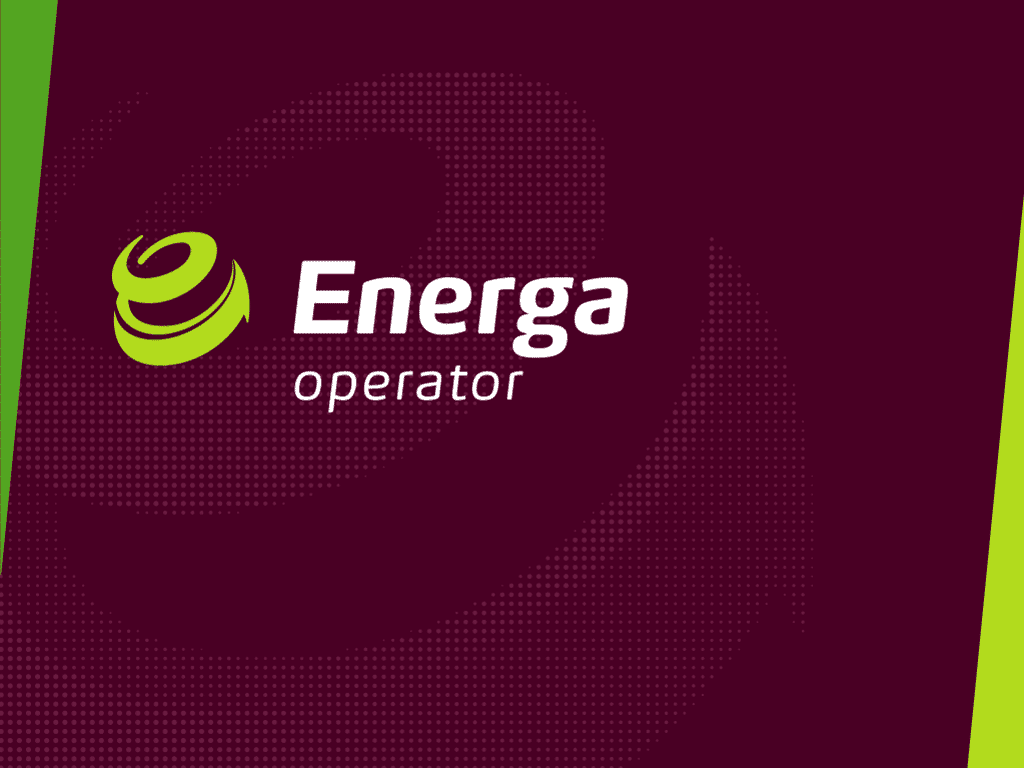 SPECYFIKACJA ISTOTNYCH WARUNKÓW ZAMÓWIENIApostępowanie prowadzone przy odpowiednim zastosowaniu przepisów dotyczących udzielania zamówienia w trybie przetargu nieograniczonego o wartości przekraczającej kwoty określone w przepisach wydanych na podstawie art. 11 ust. 8 ustawy – Prawo zamówień publicznych w przedmiocie zawarcia umowy ramowej na:dostawę Infrastruktury Licznikowejdla ENERGA-OPERATOR SA Postępowanie nr:[000000000]ZAMAWIAJĄCY: ENERGA-OPERATOR SA z siedzibą w GdańskuGdańsk, 11 lutego 2014 r.SPIS TREŚCIDział I. DEFINICJE	3Dział II. INFORMACJE O ZAMAWIAJĄCYM	3Dział III. TRYB, W KTÓRYM PROWADZONE JEST POSTĘPOWANIE	4Dział IV. OPIS PRZEDMIOTU POSTĘPOWANIA I PRZEDMIOTU ZAMÓWIEŃ REALIZACYJNYCH	4Dział V. INFORMACJA O OFERTACH CZĘŚCIOWYCH, WARIANTOWYCH, ZAMÓWIENIACH UZUPEŁNIAJĄCYCH	5Dział VI. TERMIN OBOWIĄZYWANIA UMOWY RAMOWEJ	5Dział VII. INFORMACJA O SPOSOBIE POROZUMIEWANIA SIĘ ZAMAWIAJĄCEGO Z WYKONAWCĄ ORAZ PRZEKAZYWANIA OŚWIADCZEŃ LUB DOKUMENTÓW	5Dział VIII. WARUNKI UDZIAŁU W POSTĘPOWANIU, OPIS SPOSOBU DOKONYWANIA OCENY ICH SPEŁNIENIA, WYKAZ OŚWIADCZEŃ I DOKUMENTÓW, JAKIE MAJĄ DOSTARCZYĆ WYKONAWCY W CELU POTWIERDZENIA, ŻE NIE PODLEGAJĄ WYKLUCZENIU Z POSTĘPOWANIA ORAZ OCENY SPEŁNIENIA WARUNKÓW UDZIAŁU W POSTĘPOWANIU I WYMAGAŃ OKREŚLONYCH PRZEZ ZAMAWIAJĄCEGO	6Dział IX. WYMAGANIA DOTYCZĄCE WADIUM	26Dział X. TERMIN ZWIĄZANIA OFERTĄ	27Dział XI. WYJAŚNIENIA I ZMIANY TREŚCI SIWZ	28Dział XII. OPIS SPOSOBU OBLICZENIA CENY	29Dział XIII. OPIS SPOSOBU PRZYGOTOWANIA OFERTY	38Dział XIV. MIEJSCE ORAZ TERMIN SKŁADANIA I OTWARCIA OFERT	39Dział XV. OPIS KRYTERIÓW OCENY OFERT I SPOSÓB OCENY OFERT W POSTĘPOWANIU	40Dział XVI. INFORMACJA O AUKCJI ELEKTRONICZNEJ	42Dział XVII. INFORMACJA O FORMALNOŚCIACH, JAKIE POWINNY ZOSTAĆ DOPEŁNIONE PO DOKONANIU OCENY OFERT, W CELU ZAWARCIA UMOWY RAMOWEJ	42Dział XVIII. WYMAGANIA DOTYCZĄCE ZABEZPIECZENIA NALEŻYTEGO WYKONANIA UMOWY	42Dział XIX. WZÓR UMOWY RAMOWEJ, WARUNKI ZMIANY UMOWY RAMOWEJ	42Dział XX. ZASADY UDZIELANIA ZAMÓWIEŃ REALIZACYJNYCH	42Dział XXI. POUCZENIE O ŚRODKACH OCHRONY PRAWNEJ PRZYSŁUGUJĄCYCH WYKONAWCY W TOKU POSTĘPOWANIA	43ZAŁĄCZNIKI	44Ilekroć w dalszej części Specyfikacji Istotnych Warunków Zamówienia jest mowa o:Pojęcia niezdefiniowane powyżej, należy rozumieć zgodnie z definicjami określonymi we Wzorze Umowy Ramowej stanowiącym Załącznik nr 2 do SIWZ i Wzorze Umowy Realizacyjnej stanowiącym Załącznik nr 3 do SIWZ. Nazwa zamawiającego: ENERGA-OPERATOR SA z siedzibą w GdańskuWpis do Krajowego Rejestru Sądowego – Rejestru Przedsiębiorców prowadzonego przez Sąd Rejonowy Gdańsk-Północ, VII Wydział Gospodarczy Krajowego Rejestru Sądowego pod numerem 0000033455Adres: 80-557 Gdańsk, ul. Marynarki Polskiej 130 Adres korespondencyjny: ENERGA-OPERATOR SA, Gdańsk 80-870, ul. Reja 29Telefon: +48 58 347-30-13NIP: 583-000-11-90, REGON: 190275904Strona internetowa: www.energa-operator.pl  Wpis do Krajowego Rejestru Sądowego – Rejestru Przedsiębiorców prowadzonego przez Sąd Rejonowy Gdańsk-Północ, VII Wydział Gospodarczy Krajowego Rejestru Sądowego pod numerem 0000033455Postępowanie prowadzone jest przy odpowiednim zastosowaniu przepisów dotyczących udzielenia zamówienia w trybie przetargu nieograniczonego, na podstawie art. 134 ust. 3 w związku z art. 99 Ustawy.Postępowanie, którego dotyczy niniejszy dokument, oznaczone jest numerem 000000000.Wykonawcy zobowiązani są do powoływania się na wskazany wyżej numer Postępowania we wszystkich dokumentach składanych do Zamawiającego dotyczących niniejszego Postępowania.Ogłoszenie o zamówieniu zostało przekazane Urzędowi Oficjalnych Publikacji Unii Europejskiej, drogą elektroniczną zgodnie z formą i procedurami wskazanymi na stronie internetowej określonej w dyrektywie, o której mowa w art. 12 ust. 2 Ustawy. Ogłoszenie o zamówieniu zostało zamieszczone w dniu _________ w Dzienniku Urzędowym Unii Europejskiej pod numerem _________.Przedmiotem Postępowania jest zawarcie Umowy Ramowej dotyczącej udzielania Zamówień Realizacyjnych na dostawę Infrastruktury Licznikowej dla ENERGA-OPERATOR SA.Celem Umowy Ramowej jest określenie warunków dotyczących Zamówień Realizacyjnych, które mogą być udzielone przez Zamawiającego w okresie obowiązywania Umów Ramowych. Zamawiający zawrze Umowy Ramowe w odniesieniu do czterech części:Część I [dostawa liczników jednofazowych statycznych]Przedmiotem Zamówień Realizacyjnych udzielanych na podstawie Umów Ramowych zawartych dla Części I będzie dostawa liczników jednofazowych statycznych.Część II [dostawa liczników trójfazowych statycznych bezpośrednich]Przedmiotem Zamówień Realizacyjnych udzielanych na podstawie Umów Ramowych zawartych dla Części II będzie dostawa liczników trójfazowych statycznych bezpośrednich.Część III [dostawa Zestawów Koncentratorowo-Bilansujących]Przedmiotem Zamówień Realizacyjnych udzielanych na podstawie Umów Ramowych zawartych dla Części III będzie dostawa Zestawów Koncentratorowo-Bilansujących, spełniających jednocześnie funkcje licznika bilansującego i koncentratora danych pomiarowych.Część IV [kompleksowa dostawa Infrastruktury Licznikowej]Przedmiotem Zamówień Realizacyjnych udzielanych na podstawie Umów Ramowych zawartych dla Części IV będzie dostawa liczników jednofazowych statycznych, liczników trójfazowych statycznych bezpośrednich oraz Zestawów Koncentratorowo-Bilansujących, spełniających jednocześnie funkcje licznika bilansującego i koncentratora danych pomiarowych.Zamawiający zawrze Umowy Ramowe:w Części I [dostawa liczników jednofazowych, statycznych]: z 50 Wykonawcami, chyba że Oferty niepodlegające odrzuceniu złoży mniej Wykonawców. w Części II [dostawa liczników trójfazowych, statycznych bezpośrednich]: z 50 Wykonawcami, chyba że Oferty niepodlegające odrzuceniu złoży mniej Wykonawców. w Części III [dostawa Zestawów Koncentratorowo-Bilansujących]: z 50 Wykonawcami, chyba że Oferty niepodlegające odrzuceniu złoży mniej Wykonawców. w Części IV [kompleksowa dostawa Infrastruktury Licznikowej]: z 50 Wykonawcami, chyba że Oferty niepodlegające odrzuceniu złoży mniej Wykonawców. Szczegółowy opis przedmiotu Zamówień Realizacyjnych oraz wymagania techniczne i jakościowe opisane zostały we Wzorze Specyfikacji Istotnych Warunków Zamówienia Realizacyjnego (Załączniku nr 3) Uzupełnieniu 3 – Wzór Umowy Realizacyjnej, Dodatku nr 3 – Wykaz i Opis produktów.Ogłoszenie Postępowania było poprzedzone dialogiem technicznym, dotyczącym opisu przedmiotu Zamówień Realizacyjnych i określenia ich warunków technicznych. Kody CPV:38551000-2 Liczniki energii 38554000-3 Liczniki elektryczności 32552410-4 Modemy 48513000-7 Pakiety oprogramowania do modemów 48610000-7 Systemy baz danych 64216110-7 Elektroniczne usługi elektronicznej wymiany danych 65500000-8 Odczyty liczników 72212513-8 Usługi opracowywania oprogramowania do modemów Zamawiający dopuszcza składanie ofert częściowych. Każdy z Wykonawców może złożyć Ofertę w odniesieniu do jednej lub więcej części, o których mowa w Dziale IV.Zamawiający nie dopuszcza składania ofert wariantowych.Z uwagi na specyfikę Postępowania Zamawiający nie przewiduje udzielania zamówień uzupełniających.Umowa Ramowa będzie obowiązywała w okresie 4 lat od dnia jej zawarcia. W Postępowaniu oświadczenia, wnioski, zawiadomienia oraz informacje Zamawiający i Wykonawcy przekazują w formie pisemnej lub drogą elektroniczną, z zastrzeżeniem postanowień Działu VIII oraz Działu XIII.W przypadku przekazania oświadczenia, wniosku lub zawiadomienia za pomocą poczty elektronicznej druga strona na żądanie strony przekazującej niezwłocznie potwierdza fakt jego otrzymania. Wykonawca zobowiązany jest wskazać w Ofercie adres poczty elektronicznej oraz numer faksu, na który należy przekazywać kierowane do niego informacje, wezwania i zawiadomienia.W przypadku przekazania oświadczeń, dokumentów lub pełnomocnictw na wezwanie, o którym mowa w art. 26 ust. 3 Ustawy za pomocą poczty elektronicznej Wykonawca zobowiązany będzie przekazać Zamawiającemu oświadczenia, dokumenty w oryginale lub kopii poświadczonej za zgodność z oryginałem, a pełnomocnictwa w oryginale lub kopii uwierzytelnionej notarialnie, niezwłocznie, nie później jednak niż w terminie oznaczonym w wezwaniu. Oświadczenia, wnioski, zawiadomienia i informacje Wykonawcy przekazują:Osobami uprawnionymi do porozumiewania się z Wykonawcami, w dniach roboczych od poniedziałku do piątku, w godz. od 800 do 1400, są: Stanisław Hejna, a w razie jego nieobecności – Jolanta Skocka. Dane kontaktowe:Adres korespondencyjny: 80-870 Gdańsk, ul. M. Reja 29,Telefon: +48 58 778 80 29, Telefon kom. +48 693 971 619,Adres e-mail: stanislaw.hejna@energa.plWszelką korespondencję w sprawie Postępowania należy kierować na adres korespondencyjny określony powyżej, za pomocą jednego z dopuszczonych przez Zamawiającego sposobów komunikowania się z Wykonawcami. W korespondencji należy powoływać się na nazwę oraz numer Postępowania określone na pierwszej stronie SIWZ.Dla uproszczenia komunikacji Zamawiający sugeruje, by przekazując oświadczenia, wnioski, zawiadomienia i informacje w formie pisemnej lub za pośrednictwem poczty elektronicznej, Wykonawca przesyłał jednocześnie ich treść za pomocą poczty elektronicznej w postaci edytowalnej, kompatybilnej z MS Office. Powyższe nie dotyczy złożenia Oferty.Postępowanie prowadzone jest w języku polskim. W Postępowaniu mogą brać udział Wykonawcy, którzy spełniają warunki określone w niniejszym Dziale. Zamawiający dokona oceny spełniania przez Wykonawców warunków udziału w Postępowaniu na podstawie analizy odpowiednich dokumentów i oświadczeń, o których mowa w niniejszym Dziale.[Warunki udziału w Postępowaniu oraz dokumenty, które należy złożyć w celu oceny spełnienia przez Wykonawcę warunków udziału w Postępowaniu]Jeżeli Wykonawca składa Ofertę dla więcej niż jednej części, obejmujących części od I do III, ocena spełnienia warunków udziału w postępowaniu będzie dokonywana niezależnie dla każdej z części. Oznacza to w szczególności, że w razie złożenia Oferty dla więcej niż jednej części, przewidziane dla poszczególnych części warunki udziału w postępowaniu dotyczące zdolności finansowej i ekonomicznej nie podlegają sumowaniu.Jeżeli Wykonawca składa Ofertę dla części IV oraz którejkolwiek z części I–III, wystarczające będzie udokumentowanie przez Wykonawcę spełnienia całości wymagań dla części IV. Wykonawcy wspólnie uczestniczący w Postępowaniu zobowiązani są do złożenia oświadczenia o spełnianiu warunków udziału w Postępowaniu łącznie przez wszystkich Wykonawców, w formie pisemnej, zgodnie ze wzorem zawartym w Formularzu Oferty, którego wzór stanowi Załącznik nr 1 do SIWZ. Jeżeli Wykonawca, wykazując spełnianie warunków, o których mowa w art. 22 ust. 1 pkt 2)-4) Ustawy, polega na zasobach innych podmiotów na zasadach określonych w art. 26 ust. 2b Ustawy, w celu umożliwienia Zamawiającemu oceny, czy Wykonawca będzie dysponował zasobami innych podmiotów w stopniu niezbędnym do należytego wykonania Zamówień Realizacyjnych oraz oceny, czy stosunek łączący wykonawcę z tymi podmiotami gwarantuje rzeczywisty dostęp do ich zasobów, Wykonawca ma obowiązek:udowodnić Zamawiającemu, że będzie dysponował zasobami niezbędnymi do realizacji zamówienia. W tym celu Wykonawca może przedłożyć w szczególności jeden lub kilka z poniższych dokumentów: pisemne zobowiązanie tych podmiotów do oddania mu do dyspozycji niezbędnych zasobów na okres korzystania z nich przy wykonaniu Zamówień Realizacyjnych (zgodnie ze wzorem ujętym w Załączniku nr 1 do SIWZ);umowa z podmiotem udostępniającym zasoby,oferta podmiotu udostępniającego zasoby. Zamawiający wymaga, aby dokumenty przedstawiane w celu udowodnienia dysponowania zasobami innych podmiotów określały:zakres dostępnych wykonawcy zasobów innego podmiotu,sposób wykorzystania zasobów innego podmiotu przez wykonawcę przy wykonywaniu zamówienia,charakter stosunku, który będzie łączył wykonawcę z innym podmiotem,zakres i okres udziału innego podmiotu przy wykonywaniu Zamówień Realizacyjnych, jeżeli podmiot ten będzie brał udział w wykonywaniu Zamówień Realizacyjnych.w przypadku gdy polega na zasobach innych podmiotów, w odniesieniu do warunków dotyczących sytuacji ekonomicznej i finansowej, o których mowa w niniejszym Dziale: przedłożyć Zamawiającemu odpowiednie dokumenty, o których mowa w ust. 2. Jeżeli Wykonawca, wykazując spełnianie warunków, o których mowa w art. 22 ust. 1 pkt 2)-4) Ustawy, polega na zasobach innych podmiotów na zasadach określonych w art. 26 ust. 2b Ustawy, a podmioty te będą brały udział w realizacji części Zamówienia Realizacyjnego, Wykonawca obowiązany jest załączyć do Oferty:dokumenty dotyczące tych podmiotów, określone w punkcie 8 [Dokumenty składane przez Wykonawców, mających siedzibę lub miejsce zamieszkania na terytorium Rzeczypospolitej Polskiej, w celu potwierdzenia, że nie podlegają wykluczeniu z Postępowania na podstawie art. 24 ust. 1 Ustawy], a jeśli w skład organów podmiotu mającego siedzibę na terytorium RP wchodzą osoby mające miejsce zamieszkania poza terytorium RP – zamiast dokumentów określonych w pkt 8 – należy złożyć odpowiednie dokumenty określone w punkcie 9 [Dokumenty składane przez Wykonawców, którzy mają siedzibę na terytorium Rzeczypospolitej Polskiej, dotyczące osób, o których mowa w art. 24 ust. 1 pkt 5-8 Ustawy, mających miejsce zamieszkania poza terytorium Rzeczypospolitej Polskiej] lub – jeżeli podmiot udostępniający zasoby ma siedzibę lub miejsce zamieszkania poza terytorium Rzeczypospolitej Polskiej – odpowiednie dokumenty określone w punkcie 10 [Dokumenty składane przez Wykonawców, którzy mają siedzibę lub miejsce zamieszkania poza terytorium Rzeczypospolitej Polskiej, w celu potwierdzenia, że nie podlegają wykluczeniu z Postępowania na podstawie art. 24 ust. 1 Ustawy].[Dokumenty składane przez Wykonawców, mających siedzibę lub miejsce zamieszkania na terytorium Rzeczypospolitej Polskiej, w celu potwierdzenia, że nie podlegają wykluczeniu z Postępowania na podstawie art. 24 ust. 1 Ustawy] [Dokumenty składane przez Wykonawców, którzy mają siedzibę na terytorium Rzeczypospolitej Polskiej, dotyczące osób, o których mowa w art. 24 ust. 1 pkt 5-8, 10 i 11 Ustawy, mających miejsce zamieszkania poza terytorium Rzeczypospolitej Polskiej]Niniejszy punkt dotyczy przypadków, gdy Ofertę składa Wykonawca mający siedzibę na terytorium Rzeczypospolitej Polskiej, a osoby, o których mowa w art. 24 ust. 1 pkt 5-8, 10 i 11 Ustawy, mają miejsce zamieszkania poza terytorium Rzeczypospolitej Polskiej.[Dokumenty składane przez Wykonawców, którzy mają siedzibę lub miejsce zamieszkania poza terytorium Rzeczypospolitej Polskiej, w celu potwierdzenia, że nie podlegają wykluczeniu z Postępowania na podstawie art. 24 ust. 1 Ustawy]W celu potwierdzenia, że Wykonawca, który ma siedzibę lub miejsce zamieszkania poza terytorium Rzeczypospolitej Polskiej, nie podlega wykluczeniu z Postępowania na podstawie art. 24 ust. 1 Ustawy, należy złożyć:Jeżeli w miejscu zamieszkania osoby lub w kraju, w którym Wykonawca ma siedzibę lub miejsce zamieszkania, nie wydaje się dokumentów, o których mowa powyżej, zastępuje się je dokumentem zawierającym oświadczenie, w którym określa się także osoby uprawnione do reprezentacji wykonawcy, złożone przed właściwym organem sądowym, administracyjnym albo organem samorządu zawodowego lub gospodarczego odpowiednio kraju miejsca zamieszkania osoby lub kraju, w którym wykonawca ma siedzibę lub miejsce zamieszkania, lub przed notariuszem. Data wystawienia takiego dokumentu powinna odpowiadać datom określonym w powyższej tabeli.W przypadku wątpliwości co do treści dokumentu złożonego przez Wykonawcę, mającego siedzibę lub miejsce zamieszkania poza terytorium Rzeczypospolitej Polskiej, Zamawiający może zwrócić się do właściwych organów odpowiednio miejsca zamieszkania osoby lub kraju, w którym Wykonawca ma siedzibę lub miejsce zamieszkania, z wnioskiem o udzielenie niezbędnych informacji dotyczących przedłożonego dokumentu.[Dokumenty składane w celu oceny, czy zachodzi przesłanka wykluczenia Wykonawcy z Postępowania, o której mowa w art. 24 ust. 2 pkt 5 Ustawy]W celu potwierdzenia, że Wykonawca nie podlega wykluczeniu z Postępowania na podstawie art. 24 ust. 2 pkt 5 Ustawy, należy złożyć:[Dokumenty potwierdzające, że oferowane dostawy odpowiadają wymaganiom określonym przez Zamawiającego]W celu potwierdzenia, że oferowane dostawy odpowiadają wymaganiom określonym przez Zamawiającego, Wykonawcy zobowiązani są załączyć do Oferty:[Pozostałe informacje]W przypadku składania Oferty obejmującej więcej niż jedną część zamówienia  Zamawiający nie wymaga składania odrębnie tych samych dokumentów dla każdej części.Wykonawca powinien złożyć oświadczenie o braku podstaw do wykluczenia Wykonawcy z Postępowania zgodnie ze wzorem zawartym w Formularzu Oferty, którego wzór stanowi Załącznik nr 1 do SIWZ. Wykonawcy wspólnie uczestniczący w Postępowaniu powinni złożyć oświadczenia o braku podstaw do wykluczenia wszystkich Wykonawców z Postępowania, zgodnie ze wzorem zawartym w Formularzu Oferty, którego wzór stanowi Załącznik nr 1 do SIWZ. Oświadczenia i dokumenty niewymienione w Rozporządzeniu załącza się do Oferty w oryginale lub kopii potwierdzonej za zgodność z oryginałem przez Wykonawcę.W przypadku gdy w dokumentach, o których mowa w niniejszym Dziale, zawarte będą kwoty wyrażone w walutach obcych, Zamawiający przeliczy je na złote polskie, z zastosowaniem średniego kursu walut NBP obowiązującego odpowiednio w dniu: zakończenia realizacji dostawy;wystawienia informacji;wystawienia polisy;sporządzenia sprawozdania finansowego.Wykonawca składający Ofertę zobowiązany jest do wniesienia, przed upływem terminu składania ofert, wadium w wysokości: w odniesieniu do Części I [dostawa liczników jednofazowych, statycznych]: 100 000,00 (sto tysięcy) PLN; w odniesieniu do Części II [dostawa liczników trójfazowych] statycznych, bezpośrednich: 100 000,00 (sto tysięcy) PLN; w odniesieniu do Części III [dostawa Zestawów Koncentratorowo-Bilansujących]: 100 000,00 (sto tysięcy) PLN; w odniesieniu do Części IV [kompleksowa dostawa Infrastruktury Licznikowej]: 300 000,00 (trzysta tysięcy) PLN. Wadium może być wniesione:w pieniądzu: przelewem na konto Zamawiającego nr 05 1240 6292 1111 0010 3648 1593, z oznaczeniem w tytule przelewu „Wadium – postępowanie w przedmiocie zawarcia umowy ramowej na dostawę Infrastruktury Licznikowej dla Energa-Operator SA – znak sprawy: 000000000” – Część ___;w innych formach: poręczeniach bankowych lub poręczeniach spółdzielczej kasy oszczędnościowo-kredytowej, z tym że poręczenie kasy musi być poręczeniem pieniężnym;gwarancjach bankowych;gwarancjach ubezpieczeniowych;poręczeniach udzielanych przez podmioty, o których mowa w art. 6b ust. 5 pkt 2) ustawy z dnia 9 listopada 2000 r. o utworzeniu Polskiej Agencji Rozwoju Przedsiębiorczości (Dz.U. Nr 109, poz. 1158, ze zm.),przy czym w przypadku wniesienia wadium w innej formie niż pieniężna, oryginał dokumentu zawierającego poręczenie lub gwarancję winien zostać dostarczony do Zamawiającego do pok. nr 106 (kancelaria) w budynku Centrum Zarządzania Energią, Gdańsk 80-870, ul. Reja 29 do chwili upływu terminu składania Ofert. Jako termin wniesienia wadium w formie pieniądza zostanie przyjęty termin uznania rachunku Zamawiającego.Wnoszone jako wadium poręczenie lub gwarancja muszą być bezwarunkowe, płatne na każde wezwanie Zamawiającego oraz muszą obejmować odpowiedzialność za wszystkie przypadki powodujące utratę wadium przez Wykonawcę, określone w art. 46 ust. 4a i 5 Ustawy, a także obejmować cały okres związania Ofertą określony w SIWZ. Dokument powinien także wskazywać część lub części postępowania, których dotyczy wadium.W przypadku, gdy Wykonawca złoży Ofertę dla kilku części, kwota wniesionego wadium będzie mniejsza, niż suma kwot określonych w pkt 1 dla tych części, a z tytułu przelewu lub z treści innego dokumentu nie będzie wynikać, które części zostały zabezpieczone:Zamawiający przyjmie, że wadium nie zabezpiecza Oferty złożonej w części o najwyższym numerze, Jeśli kwota wadium będzie niewystarczająca także dla zabezpieczenia Oferty w pozostałych częściach, Zamawiający przyjmie, że wadium nie zabezpiecza Oferty złożonej w kolejnej części o najwyższym numerze.Zamawiający zwróci wadium wszystkim Wykonawcom niezwłocznie po wyborze oferty najkorzystniejszej lub unieważnieniu Postępowania, z wyjątkiem Wykonawcy, którego Oferta została uznana za najkorzystniejszą, któremu Zamawiający zwróci wadium niezwłocznie po zawarciu Umowy.Jeżeli wadium wniesiono w pieniądzu, Zamawiający zwróci je wraz z odsetkami wynikającymi z umowy rachunku bankowego, na którym było ono przechowywane, pomniejszone o koszty prowadzenia rachunku oraz prowizji bankowej za przelew pieniędzy na rachunek Wykonawcy.Zamawiający zatrzymuje wadium wraz z odsetkami, jeżeli Wykonawca w odpowiedzi na wezwanie, o którym mowa w art. 26 ust. 3 Ustawy, nie złożył dokumentów lub oświadczeń, o których mowa w art. 25 ust. 1 Ustawy, lub pełnomocnictw, chyba że udowodni, iż wynika to z przyczyn nieleżących po jego stronie. Wykonawca, którego Oferta zostanie wybrana, utraci wadium na rzecz Zamawiającego wraz z odsetkami w przypadku, gdy:odmówi podpisania Umowy na warunkach określonych w Ofercie;nie wniósł wymaganego zabezpieczenia należytego wykonania Umowy;zawarcie Umowy stanie się niemożliwe z przyczyn leżących po jego stronie.Wycofanie Oferty przed upływem terminu do składania Ofert nie powoduje utraty wadium.Składający Ofertę pozostaje nią związany przez okres 90 dni. Bieg terminu związania Ofertą rozpoczyna się wraz z upływem terminu składania Ofert.Wykonawca samodzielnie lub na wniosek Zamawiającego może przedłużyć termin związania Ofertą, z tym że Zamawiający może tylko raz, co najmniej na 3 dni przed upływem terminu związania Ofertą, zwrócić się do Wykonawców o wyrażenie zgody na przedłużenie tego terminu o oznaczony okres, nie dłuższy jednak niż 60 dni.Przedłużenie terminu związania Ofertą jest dopuszczalne tylko z jednoczesnym przedłużeniem okresu ważności wadium albo, jeżeli nie jest to możliwe, z wniesieniem nowego wadium na przedłużony okres związania Ofertą. Jeżeli przedłużenie terminu związania Ofertą dokonywane będzie po przekazaniu Wykonawcom informacji o Wykonawcy, którego Oferta została uznana za najkorzystniejszą, obowiązek wniesienia nowego wadium lub jego przedłużenia dotyczył będzie jedynie Wykonawcy, którego Oferta została uznana za najkorzystniejszą.Wykonawca w trakcie Postępowania może zwrócić się do Zamawiającego o wyjaśnienie treści SIWZ. Zamawiający udzieli wyjaśnień niezwłocznie, jednak nie później niż na 6 dni przed terminem składania Ofert pod warunkiem, że wniosek o wyjaśnienie treści SIWZ wpłynął do Zamawiającego nie później niż do końca dnia, w którym upływa połowa wyznaczonego terminu składania Ofert. Przedłużenie terminu składania Ofert nie wpływa na bieg terminu składania wniosku o wyjaśnienie treści SIWZ.Jeżeli wniosek o wyjaśnienie treści SIWZ wpłynął po upływie terminu składania wniosku, o którym mowa w pkt 1, lub dotyczy udzielonych wyjaśnień, Zamawiający może udzielić wyjaśnień albo pozostawić wniosek bez rozpoznania.Treść zapytań wraz z wyjaśnieniami Zamawiający przekaże wszystkim Wykonawcom, którym doręczono SIWZ, oraz zamieści na swojej stronie internetowej. Zamawiający nie ujawni źródła zapytania. Zamawiający przewiduje możliwość zwołania zebrania wszystkich wykonawców w celu wyjaśnienia ewentualnych wątpliwości dotyczących treści specyfikacji istotnych warunków zamówienia. Informacja o terminie zebrania zostanie zamieszczona na stronie internetowej, na której zamieszczona jest niniejsza Specyfikacja Istotnych Warunków Zamówienia. Informacja zawierająca zgłoszone na zebraniu pytania o wyjaśnienie treści Specyfikacji Istotnych Warunków Zamówienia oraz odpowiedzi na nie, bez wskazywania źródeł zapytań, zostanie doręczona wykonawcom, którym przekazano Specyfikację Istotnych Warunków Zamówienia, a także zostanie zamieszczona na stronie internetowej Zamawiającego.W uzasadnionych przypadkach Zamawiający może przed upływem terminu składania Ofert zmienić treść SIWZ. Dokonaną zmianę SIWZ Zamawiający przekaże niezwłocznie wszystkim Wykonawcom, którym przekazano SIWZ, oraz zamieści na swojej stronie internetowej. Jeśli w wyniku zmiany treści SIWZ nieprowadzącej do zmiany treści ogłoszenia o zamówieniu niezbędny będzie dodatkowy czas na wprowadzenie zmian w Ofertach, Zamawiający przedłuży termin składania Ofert i poinformuje o tym Wykonawców, którym przekazano SIWZ, oraz zamieści informację na swojej stronie internetowej i przekaże ją Urzędowi Oficjalnych Publikacji Unii Europejskiej w ogłoszeniu dodatkowych informacji, informacji o niekompletnej procedurze lub sprostowania.W przypadku, gdy zmiana treści SIWZ prowadzić będzie do zmiany treści ogłoszenia o zamówieniu, Zamawiający przekaże Urzędowi Oficjalnych Publikacji Unii Europejskiej ogłoszenie dodatkowych informacji, informacji o niekompletnej procedurze lub sprostowania, a także przedłuży termin składania Ofert o czas niezbędny do wprowadzenia zmian w Ofertach, jeśli będzie to konieczne. Zamawiający przedłuży termin składania Ofert o czas nie krótszy niż 22 dni od dnia przekazania zmiany ogłoszenia Urzędowi Oficjalnych Publikacji Wspólnot Europejskich, jeśli zmiana treści ogłoszenia będzie istotna, w szczególności dotyczyć będzie określenia przedmiotu, wielkości lub zakresu Umowy Ramowej lub Zamówień Realizacyjnych, kryteriów oceny Ofert lub Ofert Realizacyjnych, warunków udziału w Postępowaniu lub sposobu oceny ich spełnienia.Niezwłocznie po przekazaniu zmiany treści ogłoszenia Urzędowi Oficjalnych Publikacji Unii Europejskiej Zamawiający zamieści informację o zmianach w swojej siedzibie oraz na swojej stronie internetowej. We właściwych pozycjach tabeli cenowej, sporządzonej zgodnie ze wzorem stanowiącym Załącznik nr 1 do SIWZ – Formularz Oferty, Wykonawca wskazuje:Jeśli Oferta dotyczy Części I [dostawa liczników jednofazowych, statycznych]:W odniesieniu do liczników jednofazowych statycznych:w poz. 1 formularza:cenę jednostkową netto;stawkę podatku VAT;kwotę podatku VAT;cenę jednostkową brutto,w poz. 5 formularza: cenę łączną brutto dla 1 094 000 liczników jednofazowych statycznych, stanowiącą iloczyn ceny jednostkowej brutto licznika jednofazowego statycznego i liczby 1 094 000 sztuk, wskazanej w poz. 3 formularza.W odniesieniu do Warsztatów:w poz. 2 formularza:cenę jednostkową netto;stawkę podatku VAT;kwotę podatku VAT;cenę jednostkową brutto,w poz. 6 formularza: cenę łączną brutto dla 500 Warsztatów, stanowiącą iloczyn ceny jednostkowej brutto Warsztatu i liczby 500 sztuk, wskazanej w poz. 4 formularzaW ramach ceny jednostkowej za Warsztat należy uwzględnić łączną wartość świadczeń Wykonawcy niezbędnych do przeszkolenia jednego uczestnika szkolenia w takim stopniu, aby uczestnik ten posiadał wiedzę uprawniającą go do otrzymania Certyfikatu.W poz. 7 formularza: cenę łączną brutto Oferty w zakresie dostaw liczników i przeprowadzenia Warsztatów, stanowiącą sumę:Ceny łącznej brutto liczników jednofazowych statycznych, o której mowa w lit. a) ppkt ii) (poz. 5 formularza),Ceny łącznej brutto Warsztatów, o której mowa w lit. b) ppkt ii) (poz. 6 formularza).W odniesieniu do przedłużonej gwarancji, o której mowa we Wzorze Umowy Realizacyjnej, na liczniki jednofazowe statyczne:cenę jednostkową netto;stawkę podatku VAT;kwotę podatku VAT;cenę jednostkową brutto;odpowiednio: za wydłużenie gwarancji w stosunku do trzyletniego okresu podstawowego, dla jednego licznika jednofazowego statycznego (podane w formularzu kwoty będą powiększały cenę nabywanego licznika), o okres:1 (jednego) roku (poz. 8 formularza),2 (dwóch) lat (poz. 9 formularza),3 (trzech) lat (poz. 10 formularza),4 (czterech) lat (poz. 11 formularza),5 (pięciu) lat (poz. 12 formularza). /okres gwarancji zostanie wskazany w chwili wszczęcia Postępowania Realizacyjnego i będzie polegał albo na pozostawieniu tylko podstawowego okresu gwarancji, albo dodaniu do podstawowego okresu gwarancji jednego z terminów wymienionych w pkt I-V/w poz. 13 formularza: za każdorazowe skorzystanie przez Zamawiającego z prawa opcji dodatkowego wydłużenia gwarancji o 1 (jeden) rok lub wielokrotność tego okresu w stosunku do okresu wynikającego z Zamówienia Realizacyjnego, dla jednego licznika jednofazowego statycznego; decyzje (jednorazowe lub wielokrotne) o ewentualnym wydłużeniu gwarancji w stosunku do okresu opisanego w pkt A będą podejmowane przez Zamawiającego w czasie obowiązywania Umowy Realizacyjnej, przed wygaśnięciem dotychczasowej gwarancji.Maksymalny łączny czas trwania gwarancji, określony zgodnie z pkt A i B wraz z podstawowym okresem gwarancji, nie może przekroczyć 8 lat.w poz. 18 formularza: sumę cen jednostkowych wskazanych zgodnie z pkt. A i B. (sumę cen jednostkowych za wydłużenie gwarancji w stosunku do trzyletniego okresu podstawowego, dla jednego licznika jednofazowego statycznego oraz ceny jednostkowej za każdorazowe skorzystanie przez Zamawiającego z prawa opcji dodatkowego wydłużenia gwarancji dla jednego licznika jednofazowego statycznego)W odniesieniu do przedłużonego wsparcia serwisowego, o którym mowa we Wzorze Umowy Realizacyjnej, na liczniki jednofazowe statyczne:cenę jednostkową netto;stawkę podatku VAT;kwotę podatku VAT;cenę jednostkową brutto;odpowiednio: za wydłużenie okresu wsparcia serwisowego w stosunku do trzymiesięcznego okresu podstawowego, dla jednego licznika jednofazowego statycznego, do okresu:6 (sześciu) miesięcy (poz. 14 formularza),9 (dziewięciu) miesięcy (poz. 15 formularza),12 (dwunastu) miesięcy (poz. 16 formularza),/okres wsparcia zostanie wskazany w chwili wszczęcia Postępowania Realizacyjnego i będzie polegał albo na pozostawieniu tylko podstawowego okresu wsparcia serwisowego albo wymaganiu wsparcia przez okres wskazany w pkt I-III/w poz. 17 formularza: za każdorazowe skorzystanie przez Zamawiającego z prawa opcji dodatkowego wydłużenia wsparcia serwisowego o 3 (trzy) miesiące lub wielokrotność tego okresu, w stosunku do okresu wynikającego z Zamówienia Realizacyjnego, dla jednego licznika jednofazowego statycznego; decyzje (jednorazowe lub wielokrotne) o ewentualnym wydłużeniu okresu wsparcia serwisowego w stosunku do okresu opisanego w pkt A, będą podejmowane przez Zamawiającego w czasie obowiązywania Umowy Realizacyjnej, przed wygaśnięciem dotychczasowego okresu wsparcia.Maksymalny łączny czas trwania wsparcia serwisowego określony zgodnie z pkt A i B, wraz z podstawowym okresem wsparcia serwisowego, nie może przekroczyć 12 miesięcy.w poz. 19 formularza: sumę cen jednostkowych wskazanych zgodnie z pkt. A i B. (sumę cen jednostkowych za wydłużenie okresu wsparcia serwisowego w stosunku do trzymiesięcznego okresu podstawowego, dla jednego licznika jednofazowego statycznego oraz ceny jednostkowej za każdorazowe skorzystanie przez Zamawiającego z prawa opcji dodatkowego wydłużenia wsparcia serwisowego, dla jednego licznika jednofazowego statycznego).Jeśli Oferta dotyczy Części II [dostawa liczników trójfazowych, statycznych bezpośrednich]:W odniesieniu do liczników trójfazowych statycznych bezpośrednich:w poz. 1 formularza:cenę jednostkową netto;stawkę podatku VAT;kwotę podatku VAT;cenę jednostkową brutto,w poz. 5 formularza: cenę łączną brutto dla 1 246 000 liczników trójfazowych statycznych bezpośrednich, stanowiącą iloczyn ceny jednostkowej brutto licznika trójfazowego statycznego bezpośredniego i liczby 1 246 000 sztuk, wskazanej w poz. 3 formularza.W odniesieniu do Warsztatów:W poz. 2 formularza:cenę jednostkową netto;stawkę podatku VAT;kwotę podatku VAT;cenę jednostkową brutto;w poz. 6 formularza: cenę łączną brutto dla 500 Warsztatów, stanowiącą iloczyn ceny jednostkowej brutto Warsztatu i liczby 500 sztuk, wskazanej w poz. 4 formularza.W ramach ceny jednostkowej za Warsztat należy uwzględnić łączną wartość świadczeń Wykonawcy niezbędnych do przeszkolenia jednego uczestnika szkolenia w takim stopniu, aby uczestnik ten posiadał wiedzę uprawniającą go do otrzymania Certyfikatu.W poz. 7 formularza: cenę łączną brutto Oferty w zakresie dostaw liczników i przeprowadzenia Warsztatów, stanowiącą sumę:Ceny łącznej brutto liczników trójfazowych statycznych bezpośrednich, o której mowa w lit. a) ppkt ii) (poz. 5 formularza),Ceny łącznej brutto Warsztatów, o której mowa w lit. b) ppkt ii) (poz. 6 formularza).W odniesieniu do przedłużonej gwarancji, o której mowa we Wzorze Umowy Realizacyjnej, na liczniki trójfazowe statyczne bezpośrednie:cenę jednostkową netto;stawkę podatku VAT;kwotę podatku VAT;cenę jednostkową brutto;odpowiednio: za wydłużenie gwarancji w stosunku do trzyletniego okresu podstawowego, dla jednego licznika trójfazowego statycznego bezpośredniego (podane w formularzu kwoty będą powiększały cenę nabywanego licznika), o okres:1 (jednego) roku (poz. 8 formularza),2 (dwóch) lat (poz. 9 formularza),3 (trzech) lat (poz. 10 formularza),4 (czterech) lat (poz. 11 formularza),5 (pięciu) lat (poz. 12 formularza). /okres gwarancji zostanie wskazany w chwili wszczęcia Postępowania Realizacyjnego i będzie polegał albo na pozostawieniu tylko podstawowego okresu gwarancji, albo dodaniu do podstawowego okresu gwarancji jednego z terminów wymienionych w pkt I-V/w poz. 13 formularza: za każdorazowe skorzystanie przez Zamawiającego z prawa opcji dodatkowego wydłużenia gwarancji o 1 (jeden) rok lub wielokrotność tego okresu w stosunku do okresu wynikającego z Zamówienia Realizacyjnego, dla jednego licznika trójfazowego statycznego bezpośredniego; decyzje (jednorazowe lub wielokrotne) o ewentualnym wydłużeniu gwarancji w stosunku do okresu opisanego w pkt A będą podejmowane przez Zamawiającego w czasie obowiązywania Umowy Realizacyjnej, przed wygaśnięciem dotychczasowej gwarancji.Maksymalny łączny czas trwania gwarancji określony zgodnie z pkt A i B, wraz z podstawowym okresem gwarancji, nie może przekroczyć 8 lat.w poz. 18 formularza: sumę cen jednostkowych wskazanych zgodnie z pkt A i B. (sumę cen jednostkowych za wydłużenie gwarancji w stosunku do trzyletniego okresu podstawowego, dla jednego licznika trójfazowego statycznego bezpośredniego oraz ceny jednostkowej za każdorazowe skorzystanie przez Zamawiającego z prawa opcji dodatkowego wydłużenia gwarancji, dla jednego licznika trójfazowego statycznego bezpośredniego).W odniesieniu do przedłużonego wsparcia serwisowego, o którym mowa we Wzorze Umowy Realizacyjnej, na liczniki trójfazowe statyczne bezpośrednie:cenę jednostkową netto;stawkę podatku VAT;kwotę podatku VAT;cenę jednostkową brutto;odpowiednio: za wydłużenie okresu wsparcia serwisowego w stosunku do trzymiesięcznego okresu podstawowego, dla jednego licznika trójfazowego statycznego bezpośredniego, do okresu:6 (sześciu) miesięcy (poz. 14 formularza),9 (dziewięciu) miesięcy (poz. 15 formularza),12 (dwunastu) miesięcy (poz. 16 formularza),/okres wsparcia zostanie wskazany w chwili wszczęcia Postępowania Realizacyjnego i będzie polegał albo na pozostawieniu tylko podstawowego okresu wsparcia serwisowego, albo wymaganiu wsparcia przez okres wskazany w pkt I-III/w poz. 17 formularza: za każdorazowe skorzystanie przez Zamawiającego z prawa opcji dodatkowego wydłużenia wsparcia serwisowego o 3 (trzy) miesiące lub wielokrotność tego okresu, w stosunku do okresu wynikającego z Zamówienia Realizacyjnego, dla jednego licznika trójfazowego statycznego bezpośredniego; decyzje (jednorazowe lub wielokrotne) o ewentualnym wydłużeniu okresu wsparcia serwisowego w stosunku do okresu opisanego w pkt A, będą podejmowane przez Zamawiającego w czasie obowiązywania Umowy Realizacyjnej, przed wygaśnięciem dotychczasowego okresu wsparcia.Maksymalny łączny czas trwania wsparcia serwisowego określony zgodnie z pkt A i B, wraz z podstawowym okresem wsparcia serwisowego, nie może przekroczyć 12 miesięcy.w poz. 19 formularza: sumę cen jednostkowych wskazanych zgodnie z pkt A i B. (sumę cen jednostkowych za wydłużenie okresu wsparcia serwisowego w stosunku do trzymiesięcznego okresu podstawowego, dla jednego licznika trójfazowego statycznego bezpośredniego oraz ceny jednostkowej za każdorazowe skorzystanie przez Zamawiającego z prawa opcji dodatkowego wydłużenia wsparcia serwisowego, dla jednego licznika trójfazowego statycznego ezpośredniego)Jeśli Oferta dotyczy Części III [dostawa Zestawów Koncentratorowo-Bilansujących]:W odniesieniu do Zestawów Koncentratorowo-Bilansujących:w poz. 1 formularza:cenę jednostkową netto;stawkę podatku VAT;kwotę podatku VAT;cenę jednostkową brutto,w poz. 5 formularza: cenę łączną brutto dla 46 800 Zestawów Koncentratorowo-Bilansujących, stanowiącą iloczyn ceny jednostkowej brutto Zestawu Koncentratorowo-Bilansującego i liczby 46 800 sztuk, wskazanej w poz. 3 formularza,W odniesieniu do Warsztatów:W poz. 2 formularza:cenę jednostkową netto;stawkę podatku VAT;kwotę podatku VAT;cenę jednostkową brutto;w poz. 6 formularza: cenę łączną brutto dla 500 Warsztatów, stanowiącą iloczyn ceny jednostkowej brutto Warsztatu i liczby 500 sztuk, wskazanej w poz. 4 formularza.W ramach ceny jednostkowej za Warsztat należy uwzględnić łączną wartość świadczeń Wykonawcy niezbędnych do przeszkolenia jednego uczestnika szkolenia w takim stopniu, aby uczestnik ten posiadał wiedzę uprawniającą go do otrzymania Certyfikatu.W poz. 7 formularza: cenę łączną brutto Oferty w zakresie dostaw Zestawów Koncentratorowo-Bilansujących i przeprowadzenia Warsztatów, stanowiącą sumę:Ceny łącznej brutto Zestawów Koncentratorowo-Bilansujących, o której mowa w lit. a) ppkt ii) (poz. 5 formularza),Ceny łącznej brutto Warsztatów, o której mowa w lit. b) ppkt ii) (poz. 6 formularza).W odniesieniu do przedłużonej gwarancji, o której mowa we Wzorze Umowy Realizacyjnej, na Zestawy Koncentratorowo-Bilansujące:cenę jednostkową netto;stawkę podatku VAT;kwotę podatku VAT;cenę jednostkową brutto;odpowiednio: za wydłużenie gwarancji w stosunku do trzyletniego okresu podstawowego, dla jednego Zestawu Koncentratorowo-Bilansującego (podane w formularzu kwoty będą powiększały cenę nabywanego urządzenia), o okres:1 (jednego) roku (poz. 8 formularza),2 (dwóch) lat (poz. 9 formularza),3 (trzech) lat (poz. 10 formularza),4 (czterech) lat (poz. 11 formularza),5 (pięciu) lat (poz. 12 formularza). /okres gwarancji zostanie wskazany w chwili wszczęcia Postępowania Realizacyjnego i będzie polegał albo na pozostawieniu tylko podstawowego okresu gwarancji, albo dodaniu do podstawowego okresu gwarancji jednego z terminów wymienionych w pkt I-V/w poz. 13 formularza: za każdorazowe skorzystanie przez Zamawiającego z prawa opcji dodatkowego wydłużenia gwarancji o 1 (jeden) rok lub wielokrotność tego okresu w stosunku do okresu wynikającego z Zamówienia Realizacyjnego, dla jednego Zestawu Koncentratorowo-Bilansującego; decyzje (jednorazowe lub wielokrotne) o ewentualnym wydłużeniu gwarancji w stosunku do okresu opisanego w pkt A będą podejmowane przez Zamawiającego w czasie obowiązywania Umowy Realizacyjnej, przed wygaśnięciem dotychczasowej gwarancji.Maksymalny łączny czas trwania gwarancji określony zgodnie z pkt A i B, wraz z podstawowym okresem gwarancji, nie może przekroczyć 8 lat.w poz. 18 formularza: sumę cen jednostkowych wskazanych zgodnie z pkt A i B. (sumę cen jednostkowych za wydłużenie gwarancji w stosunku do trzyletniego okresu podstawowego, dla jednego Zestawu Koncentratorowo-Bilansującego oraz ceny jednostkowej za każdorazowe skorzystanie przez Zamawiającego z prawa opcji dodatkowego wydłużenia gwarancji, dla jednego Zestawu Koncentratorowo-Bilansującego)W odniesieniu do przedłużonego wsparcia serwisowego, o którym mowa we Wzorze Umowy Realizacyjnej, na Zestawy Koncentratorowo-Bilansujące:cenę jednostkową netto;stawkę podatku VAT;kwotę podatku VAT;cenę jednostkową brutto;odpowiednio: za wydłużenie okresu wsparcia serwisowego w stosunku do trzymiesięcznego okresu podstawowego, dla jednego Zestawu Koncentratorowo-Bilansującego, do okresu:6 (sześciu) miesięcy (poz. 14 formularza),9 (dziewięciu) miesięcy (poz. 15 formularza),12 (dwunastu) miesięcy (poz. 16 formularza),/okres wsparcia zostanie wskazany w chwili wszczęcia Postępowania Realizacyjnego i będzie polegał albo na pozostawieniu tylko podstawowego okresu wsparcia serwisowego, albo wymaganiu wsparcia przez okres wskazany w pkt I-III/w poz. 17 formularza: za każdorazowe skorzystanie przez Zamawiającego z prawa opcji dodatkowego wydłużenia wsparcia serwisowego o 3 (trzy) miesiące lub wielokrotność tego okresu, w stosunku do okresu wynikającego z Zamówienia Realizacyjnego, dla jednego Zestawu Koncentratorowo-Bilansującego; decyzje (jednorazowe lub wielokrotne) o ewentualnym wydłużeniu okresu wsparcia serwisowego w stosunku do okresu opisanego w pkt A, będą podejmowane przez Zamawiającego w czasie obowiązywania Umowy Realizacyjnej, przed wygaśnięciem dotychczasowego okresu wsparcia.Maksymalny łączny czas trwania wsparcia serwisowego określony zgodnie z pkt A i B, wraz z podstawowym okresem wsparcia serwisowego, nie może przekroczyć 12 miesięcy.w poz. 19 formularza: sumę cen jednostkowych wskazanych zgodnie z pkt. A i B. (sumę cen jednostkowych za wydłużenie okresu wsparcia serwisowego w stosunku do trzymiesięcznego okresu podstawowego, dla jednego Zestawu Koncentratorowo-Bilansującego oraz ceny jednostkowej za każdorazowe skorzystanie przez Zamawiającego z prawa opcji dodatkowego wydłużenia wsparcia serwisowego, dla jednego Zestawu Koncentratorowo-Bilansującego)Jeśli Oferta dotyczy Części IV [kompleksowa dostawa Infrastruktury Licznikowej]:W odniesieniu do liczników jednofazowych statycznych:W poz. 1 formularza:cenę jednostkową netto;stawkę podatku VAT;kwotę podatku VAT;cenę jednostkową brutto;W poz. 9 formularza: cenę łączną brutto dla 1 094 000 liczników jednofazowych statycznych, stanowiącą iloczyn ceny jednostkowej brutto licznika jednofazowego statycznego i liczby 1 094 000 sztuk, wskazanej w poz. 5 formularza,W odniesieniu do liczników trójfazowych statycznych bezpośrednich:W poz. 2 formularza:cenę jednostkową netto;stawkę podatku VAT;kwotę podatku VAT;cenę jednostkową brutto;W poz. 10 formularza: cenę łączną brutto dla 1 246 000 liczników trójfazowych statycznych bezpośrednich, stanowiącą iloczyn ceny jednostkowej brutto licznika trójfazowego statycznego bezpośredniego i liczby 1 246 000 sztuk, wskazanej w poz. 6 formularza,W odniesieniu do Zestawów Koncentratorowo-Bilansujących:W poz. 3 formularza:cenę jednostkową netto;stawkę podatku VAT;kwotę podatku VAT;cenę jednostkową brutto;W poz. 11 formularza: cenę łączną brutto dla 46 800 Zestawów Koncentratorowo-Bilansujących, stanowiącą iloczyn ceny jednostkowej brutto Zestawu Koncentratorowo-Bilansującego i liczby 46 800 sztuk, wskazanej w poz. 7 formularza.W odniesieniu do Warsztatów:W poz. 4 formularza:cenę jednostkową netto;stawkę podatku VAT;kwotę podatku VAT;cenę jednostkową brutto;W poz. 12 formularza: cenę łączną brutto dla 500 Warsztatów, stanowiącą iloczyn ceny jednostkowej brutto Warsztatu i liczby 500 sztuk, wskazanej w poz. 8 formularza.W ramach ceny jednostkowej za Warsztat należy uwzględnić łączną wartość świadczeń Wykonawcy niezbędnych do przeszkolenia jednego uczestnika szkolenia w takim stopniu, aby uczestnik ten posiadał wiedzę uprawniającą go do otrzymania Certyfikatu.W poz. 13 formularza: cenę łączną brutto Oferty w zakresie dostaw Infrastruktury Licznikowej i przeprowadzenia Warsztatów, stanowiącą sumę:Ceny łącznej brutto liczników jednofazowych statycznych, o której mowa w lit. a) ppkt ii) (poz. 9 formularza),Ceny łącznej brutto liczników trójfazowych statycznych bezpośrednich, o której mowa w lit. b) ppkt ii) (poz. 10 formularza), Ceny łącznej brutto Zestawów Koncentratorowo-Bilansujących, o której mowa w lit. c) ppkt ii) (poz. 11 formularza),Ceny łącznej brutto Warsztatów, o której mowa w lit. d) ppkt ii) (poz. 12 formularza).W odniesieniu do przedłużonej gwarancji, o której mowa we Wzorze Umowy Realizacyjnej:cenę jednostkową netto;stawkę podatku VAT;kwotę podatku VAT;cenę jednostkową brutto;odpowiednio w odniesieniu do licznika jednofazowego statycznego, licznika trójfazowego statycznego bezpośredniego i Zestawu Koncentratorowo-Bilansującego: w poz. 14–28 formularza: za wydłużenie gwarancji w stosunku do trzyletniego okresu podstawowego (podane w formularzu kwoty będą powiększały cenę nabywanego urządzenia):dla jednego licznika jednofazowego statycznego o okres 1 (jednego) roku (poz. 14 formularza),dla jednego licznika jednofazowego statycznego o okres 2 (dwóch) lat (poz. 15 formularza),dla jednego licznika jednofazowego statycznego o okres 3 (trzech) lat (poz. 16 formularza),dla jednego licznika jednofazowego statycznego o okres 4 (czterech) lat (poz. 17 formularza),dla jednego licznika jednofazowego statycznego o okres 5 (pięciu) lat (poz. 18 formularza). dla jednego licznika trójfazowego statycznego bezpośredniego o okres 1 (jednego) roku (poz. 19 formularza),dla jednego licznika trójfazowego statycznego bezpośredniego o okres 2 (dwóch) lat (poz. 20 formularza),dla jednego licznika trójfazowego statycznego bezpośredniego o okres 3 (trzech) lat (poz. 21 formularza),dla jednego licznika trójfazowego statycznego bezpośredniego o okres 4 (czterech) lat (poz. 22 formularza),dla jednego licznika trójfazowego statycznego bezpośredniego o okres 5 (pięciu) lat (poz. 23 formularza). dla jednego Zestawu Koncentratorowo-Bilansującego o okres 1 (jednego) roku (poz. 24 formularza),dla jednego Zestawu Koncentratorowo-Bilansującego o okres 2 (dwóch) lat (poz. 25 formularza),dla jednego Zestawu Koncentratorowo-Bilansującego o okres 3 (trzech) lat (poz. 26 formularza),dla jednego Zestawu Koncentratorowo-Bilansującego o okres 4 (czterech) lat (poz. 27 formularza),dla jednego Zestawu Koncentratorowo-Bilansującego o okres 5 (pięciu) lat (poz. 28 formularza). /okres gwarancji zostanie wskazany w chwili wszczęcia Postępowania Realizacyjnego dla każdego typu urządzeń i będzie polegał albo na pozostawieniu tylko podstawowego okresu gwarancji dla danego typu urządzeń, albo dodaniu do podstawowego okresu gwarancji jednego z terminów wymienionych w pkt I-XV/w poz. 29–31 formularza: za każdorazowe skorzystanie przez Zamawiającego z prawa opcji dodatkowego wydłużenia gwarancji o 1 (jeden) rok lub wielokrotność tego okresu w stosunku do okresu wynikającego z Zamówienia Realizacyjnego, dla:jednego licznika jednofazowego statycznego (poz. 29 formularza),jednego licznika trójfazowego statycznego bezpośredniego (poz. 30 formularza),jednego Zestawu Koncentratorowo-Bilansującego (poz. 31 formularza).Decyzje (jednorazowe lub wielokrotne) o ewentualnym wydłużeniu gwarancji w stosunku do okresu opisanego w pkt A, dla danego typu urządzeń, będą podejmowane przez Zamawiającego w czasie obowiązywania Umowy Realizacyjnej, przed wygaśnięciem dotychczasowej gwarancji dla danego typu urządzeń.Maksymalny łączny czas trwania gwarancji określony zgodnie z pkt A i B, wraz z podstawowym okresem gwarancji, nie może przekroczyć 8 lat.w poz. 32 formularza: sumę cen jednostkowych wskazanych zgodnie z pkt A i B (sumę cen jednostkowych za wydłużenie gwarancji w stosunku do trzyletniego okresu podstawowego, dla jednego licznika jednofazowego statycznego, jednego licznika trójfazowego statycznego bezpośredniego i jednego Zestawu Koncentratorowo-Bilansującego oraz ceny jednostkowej za każdorazowe skorzystanie przez Zamawiającego z prawa opcji dodatkowego wydłużenia gwarancji, dla jednego licznika jednofazowego statycznego, jednego licznika trójfazowego statycznego bezpośredniego i jednego Zestawu Koncentratorowo-Bilansującego)W odniesieniu do przedłużonego wsparcia serwisowego, o którym mowa we Wzorze Umowy Realizacyjnej:cenę jednostkową netto;stawkę podatku VAT;kwotę podatku VAT;cenę jednostkową brutto;odpowiednio w odniesieniu do licznika jednofazowego statycznego, licznika trójfazowego statycznego bezpośredniego i Zestawu Koncentratorowo-Bilansującego:w poz. 33–41 formularza: za wydłużenie okresu wsparcia serwisowego w stosunku do trzymiesięcznego okresu podstawowego:dla jednego licznika jednofazowego statycznego do okresu 6 (sześciu) miesięcy (poz. 33 formularza),dla jednego licznika jednofazowego statycznego do okresu 9 (dziewięciu) miesięcy (poz. 34 formularza),dla jednego licznika jednofazowego statycznego do okresu 12 (dwunastu) miesięcy (poz. 35 formularza)dla jednego licznika trójfazowego statycznego bezpośredniego do okresu 6 (sześciu) miesięcy (poz. 36 formularza),dla jednego licznika trójfazowego statycznego bezpośredniego do okresu 9 (dziewięciu) miesięcy (poz. 37 formularza),dla jednego licznika trójfazowego statycznego bezpośredniego do okresu 12 (dwunastu) miesięcy (poz. 38 formularza),dla jednego Zestawu Koncentratorowo-Bilansującego do okresu 6 (sześciu) miesięcy (poz. 39 formularza),dla jednego Zestawu Koncentratorowo-Bilansującego do okresu 9 (dziewięciu) miesięcy (poz. 40 formularza),dla jednego Zestawu Koncentratorowo-Bilansującego do okresu 12 (dwunastu) miesięcy (poz. 41 formularza),/okres wsparcia zostanie wskazany dla każdego typu urządzeń w chwili wszczęcia Postępowania Realizacyjnego i będzie polegał albo na pozostawieniu tylko podstawowego okresu wsparcia serwisowego dla danego typu urządzeń, albo wymaganiu wsparcia przez okres wskazany w pkt I-IX/w poz. 42–44 formularza: za każdorazowe skorzystanie przez Zamawiającego z prawa opcji dodatkowego wydłużenia wsparcia serwisowego o 3 (trzy) miesiące lub wielokrotność tego okresu, w stosunku do okresu wynikającego z Zamówienia Realizacyjnego, dla:jednego licznika jednofazowego statycznego (poz. 42 formularza),jednego licznika trójfazowego statycznego bezpośredniego (poz. 43 formularza),jednego Zestawu Koncentratorowo-Bilansującego (poz. 44 formularza).Decyzje (jednorazowe lub wielokrotne) o ewentualnym wydłużeniu okresu wsparcia serwisowego w stosunku do okresu opisanego w pkt A, dla danego typu urządzeń, będą podejmowane przez Zamawiającego w czasie obowiązywania Umowy Realizacyjnej, przed wygaśnięciem dotychczasowego okresu wsparcia dla danego typu urządzeń.Maksymalny łączny czas trwania wsparcia serwisowego określony zgodnie z pkt A i B, wraz z podstawowym okresem wsparcia serwisowego, nie może przekroczyć 12 miesięcy.w poz. 45 formularza: sumę cen jednostkowych wskazanych zgodnie z pkt A i B (sumę cen jednostkowych za wydłużenie okresu wsparcia serwisowego w stosunku do trzymiesięcznego okresu podstawowego, dla jednego licznika jednofazowego statycznego, jednego licznika trójfazowego statycznego bezpośredniego i jednego Zestawu Koncentratorowo-Bilansującego oraz ceny jednostkowej za każdorazowe skorzystanie przez Zamawiającego z prawa opcji dodatkowego wydłużenia okresu wsparcia serwisowego, dla jednego licznika jednofazowego statycznego, jednego licznika trójfazowego statycznego bezpośredniego i jednego Zestawu Koncentratorowo-Bilansującego)Ceny netto i brutto oraz kwotę podatku VAT należy podać z dokładnością do 2 miejsc po przecinku, zgodnie z zasadami rachunkowości.Podane w SIWZ wolumeny dostaw liczników jednofazowych statycznych, liczników trójfazowych statycznych bezpośrednich, Zestawów Koncentratorowo-Bilansujących, liczby Warsztatów, mają charakter jedynie orientacyjny i mają na celu jedynie umożliwienie Wykonawcom obliczenia łącznych cen Ofert. Zawarcie Umowy Ramowej nie ogranicza uprawnień Zamawiającego do dokonywania zamówień obejmujących inne wolumeny lub uprawnień do udzielania zamówień dotyczących świadczeń objętych Umową Ramową osobom trzecim.Rozliczenia między Zamawiającym a Wykonawcą prowadzone będą w walucie PLN.W przypadku zmiany przepisów regulujących stawkę podatku VAT w stosunku do obowiązującej w dniu złożenia Ofert cena jednostkowa netto pozostanie bez zmian przez cały okres obowiązywania Umowy Ramowej, a cena jednostkowa brutto może być zmieniana przez Strony stosownie do zmiany przepisów podatkowych. W odniesieniu do każdej z części Postępowania Wykonawca może złożyć tylko jedną Ofertę, również w przypadku, gdy bierze udział w Postępowaniu wspólnie z innymi Wykonawcami. W przypadku złożenia przez Wykonawcę więcej niż jednej Oferty w odniesieniu do tej samej części Postępowania wszystkie Oferty złożone w danej części przez tego Wykonawcę samodzielnie bądź wspólnie z innymi Wykonawcami będą odrzucone. Z uwagi na specyfikę Postępowania i brak możliwości powierzenia podwykonawcom wykonywania części Umowy Ramowej Zamawiający nie żąda wskazania przez Wykonawcę w Ofercie części zamówienia, której wykonanie powierzy podwykonawcom.Oferta musi być podpisana przez osobę uprawnioną do reprezentowania Wykonawcy zgodnie z wpisem do właściwego rejestru, albo przez osobę umocowaną przez osoby uprawnione. Jeśli Wykonawcę reprezentuje pełnomocnik, do Oferty należy załączyć oryginał lub poświadczoną notarialnie kopię pełnomocnictwa, podpisanego przez osobę uprawnioną do reprezentowania Wykonawcy. Wykonawcy wspólnie uczestniczący w Postępowaniu zobowiązani są do ustanowienia pełnomocnika do reprezentowania ich w Postępowaniu albo reprezentowania w Postępowaniu i zawarcia Umowy Ramowej oraz do przedstawienia wraz z Ofertą oryginału lub notarialnie uwierzytelnionej kopii pełnomocnictwa.W celu sporządzenia Oferty zaleca się wykorzystanie wzoru Formularza Oferty stanowiącego Załącznik nr 1 do SIWZ. Jeżeli ten sam Wykonawca składa Ofertę w odniesieniu do różnych części Postępowania, zaleca się złożenie wszystkich ofert częściowych na jednym Formularzu Oferty.Zamawiający nie wyraża zgody na złożenie Oferty, oświadczeń i innych wymaganych dokumentów w innym języku niż język polski.Dokumenty sporządzone w języku obcym muszą być złożone wraz z tłumaczeniami na język polski.Ofertę składa się, pod rygorem nieważności, w formie pisemnej.Ofertę należy złożyć w 2 egzemplarzach – pierwszym, oznaczonym jako „ORYGINAŁ”, złożonym w formie pisemnej i bindowanym oraz drugim, oznaczonym jako „KOPIA”, złożonym w formie elektronicznej na płycie CD lub DVD, zawierającej wierny kolorowy skan oryginału. W obydwu egzemplarzach Ofert winny znaleźć się wydzielone części oznaczone jako tajemnica przedsiębiorstwa, przy czym w oryginale oferty powinny być osobno bindowane, a w kopii powinny znajdować się na odrębnym nośniku. Weryfikując i oceniając Ofertę Wykonawcy, Zamawiający będzie brał pod uwagę zawartość merytoryczną obydwu egzemplarzy Oferty, z tym że w razie ewentualnej sprzeczności zapisów oryginału i kopii Oferty, decydujące znaczenie będzie miał oryginał Oferty.Ofertę należy złożyć w zamkniętym opakowaniu, opatrzonym nazwą i adresem wykonawcy, zaadresowanym: ENERGA-OPERATOR SA (Centrala), Gdańsk 80-870, ul. Reja 29, oraz posiadającej opis:Oferta w postępowaniu prowadzonym w celu zawarcia umowy ramowej 
na dostawę Infrastruktury Licznikowej dla Energa-Operator SA, nr ___________Nie otwierać przed dniem ____.____.2013 r., godz. 1100.Przed upływem terminu składania ofert Wykonawca może wycofać złożoną Ofertę lub wprowadzić zmiany do Oferty. Oświadczenie o wycofaniu Oferty lub zmianie Oferty Wykonawca winien doręczyć Zamawiającemu na piśmie przed upływem terminu składania ofert. Oświadczenie to powinno być opakowane tak jak Oferta i dodatkowo oznaczone odpowiednio wyrazem: “WYCOFANIE” lub „ZMIANA”.Z zastrzeżeniem art. 93 ust. 4 Ustawy Wykonawca ponosi wszelkie koszty związane z przygotowaniem i złożeniem Oferty. Zamawiający nie przewiduje zwrotu kosztów udziału w Postępowaniu. Oferty należy składać w budynku Centrum Zarządzania Energią, Gdańsk 80-870, ul. Reja 29, w pok. nr 106 (kancelaria), do dnia [dd-mm-rrrr] do godz. 10:00.Oferty zostaną otwarte publicznie w budynku Centrum Zarządzania Energią, Gdańsk 80-870, ul. Reja 29, w pok. Nr 233, w dniu upływu terminu składania Ofert o godz. 11:00.Ofertę złożoną po terminie Zamawiający zwróci bez otwierania, po upływie terminu przewidzianego na wniesienie odwołania.Zamawiający zawrze Umowy Ramowe z niewykluczonymi z postępowania Wykonawcami, których Oferty w toku oceny ofert nie zostaną odrzucone i otrzymają największą liczbę punków (P), odpowiednio dla każdej części w liczbie wskazanej w Dziale IV pkt 4.Jeśli Oferty niepodlegające odrzuceniu złoży w Postępowaniu mniejsza liczba Wykonawców, Zamawiający zawrze Umowę Ramową z wszystkimi tymi Wykonawcami. Oferty oceniane będą na podstawie kryteriów: w odniesieniu do Części I [dostawa liczników jednofazowych, statycznych]: Kryterium (waga 100%): cena łączna brutto Oferty w zakresie sumy:dostaw liczników i przeprowadzenia Warsztatów, o której mowa w Dziale XII pkt 1.1 lit. c); cen jednostkowych za wydłużenie gwarancji i za każdorazowe skorzystanie przez Zamawiającego z prawa opcji dodatkowego wydłużenia gwarancji, o której mowa w Dziale XII pkt 1.1 lit. d) ppkt v).cen jednostkowych za wydłużenie okresu wsparcia serwisowego i za każdorazowe skorzystanie przez Zamawiającego z prawa opcji dodatkowego wydłużenia wsparcia serwisowego, o której mowa w Dziale XII pkt 1.1 lit. e) ppkt v). w odniesieniu do Części II [dostawa liczników trójfazowych, statycznych bezpośrednich]: Kryterium 1 (waga 100%): cena łączna brutto Oferty w zakresie sumy: dostaw liczników i przeprowadzenia Warsztatów, o której mowa w Dziale XII pkt 1.2 lit. c) cen jednostkowych za wydłużenie gwarancji i za każdorazowe skorzystanie przez Zamawiającego z prawa opcji dodatkowego wydłużenia gwarancji, o której mowa w Dziale XII pkt 1.2 lit. d) ppkt v).cen jednostkowych za wydłużenie okresu wsparcia serwisowego i za każdorazowe skorzystanie przez Zamawiającego z prawa opcji dodatkowego wydłużenia wsparcia serwisowego, o której mowa w Dziale XII pkt 1.2 lit. e) ppkt v).w odniesieniu do Części III [dostawa Zestawów Koncentratorowo-Bilansujących]:Kryterium 1 (waga 100%): cena łączna brutto Oferty w zakresie sumy: dostaw Zestawów Koncentratorowo-Bilansujących i przeprowadzenia Warsztatów, o której mowa w Dziale XII pkt 1.3 lit. c). cen jednostkowych za wydłużenie gwarancji i za każdorazowe skorzystanie przez Zamawiającego z prawa opcji dodatkowego wydłużenia gwarancji, o której mowa w Dziale XII pkt 1.3 lit. d) ppkt v).cen jednostkowych za wydłużenie okresu wsparcia serwisowego i za każdorazowe skorzystanie przez Zamawiającego z prawa opcji dodatkowego wydłużenia wsparcia serwisowego, o której mowa w Dziale XII pkt 1.3 lit. e) ppkt v).w odniesieniu do Części IV [kompleksowa dostawa Infrastruktury Licznikowej]:Kryterium 1 (waga 100%): cena łączna brutto Oferty w zakresie sumy: dostaw Infrastruktury Licznikowej i przeprowadzenia Warsztatów, o której mowa w Dziale XII pkt 1.4 lit. e),cen jednostkowych za wydłużenie gwarancji i za każdorazowe skorzystanie przez Zamawiającego z prawa opcji dodatkowego wydłużenia gwarancji, o której mowa w Dziale XII pkt 1.4 lit. f) ppkt v).cen jednostkowych za wydłużenie okresu wsparcia serwisowego i za każdorazowe skorzystanie przez Zamawiającego z prawa opcji dodatkowego wydłużenia wsparcia serwisowego, o której mowa w Dziale XII pkt 1.4 lit. g) ppkt v).Dla każdej z Części całkowita liczba punktów przyznana danej Ofercie będzie równa sumie punktów uzyskanych przez ocenianą Ofertę i będzie określona wzorem: P = PCmin / PC x 100gdzie:	Uzyskane przez Wykonawców liczby punktów zaokrągla się w każdym przypadku do dwóch miejsc po przecinku. Jeśli dwóch lub więcej Wykonawców zaoferowało takie same ceny brutto, w następstwie czego nie będzie można dokonać wyboru najkorzystniejszych Ofert zgodnie z pkt 1, Zamawiający wezwie Wykonawców, którzy zaoferowali te same ceny brutto, do złożenia w terminie określonym przez Zamawiającego ofert dodatkowych. Wykonawcy, składając oferty dodatkowe, nie mogą zaoferować cen brutto wyższych, niż zaoferowane w złożonych Ofertach. W ramach Postępowania Zamawiający nie przewiduje aukcji elektronicznej.Niezwłocznie po dokonaniu oceny Ofert Zamawiający zawiadomi Wykonawców, którzy złożyli Oferty, o:Wykonawcach, których Ofertom przyznano najwyższe liczby punktów uzasadniające zawarcie z nimi Umów Ramowych, podając nazwy (firmy) albo imiona i nazwiska, siedziby albo adresy zamieszkania i adresy tych Wykonawców, uzasadnienie dokonanej oceny oraz nazwy (firmy) albo imiona i nazwiska, siedziby albo miejsca zamieszkania i adresy Wykonawców, którzy złożyli Oferty, a także punktację przyznaną Ofertom w ramach oceny Ofert;Wykonawcach, których Oferty zostały odrzucone, podając uzasadnienie faktyczne i prawne;Wykonawcach, którzy zostali wykluczeni z Postępowania, podając uzasadnienie faktyczne i prawne;terminie, określonym zgodnie z art. 94 ust. 1 lub 2 Ustawy, po którego upływie Umowy Ramowe mogą być zawarte.Niezwłocznie po dokonanej ocenie Ofert Zamawiający zamieści również informacje, o których mowa w pkt 1.1., na swojej stronie internetowej oraz w miejscu publicznie dostępnym w swojej siedzibie.W celu zawarcia Umowy Ramowej Zamawiający nie żąda wniesienia zabezpieczenia należytego wykonania umowy. Wniesienie zabezpieczenia należytego wykonania umowy będzie wymagane na etapie Postępowań Realizacyjnych. Wzór Umowy Ramowej jest zawarty w Załączniku nr 2 do SIWZ [Wzór Umowy Ramowej].Zmiana Umowy Ramowej będzie dopuszczalna w przypadku, gdy:nie będzie istotna; lubwynikać będzie ze zmiany obowiązujących stawek podatku od towarów i usług;obejmować będzie zmianę postanowień wzoru Umowy Realizacyjnej, jeśli konieczność dokonania zmiany tych postanowień będzie wynikać z okoliczności, które w postanowieniach wzoru Umowy Realizacyjnej zostały określone jako warunki zmiany Umowy Realizacyjnej;z zastrzeżeniem, że powyższe zmiany nie mogą być sprzeczne z bezwzględnie obowiązującymi przepisami prawa. Wzór Umowy Realizacyjnej zawiera Uzupełnienie nr 3 do Załącznika nr 3 do SIWZ [Wzór Umowy Realizacyjnej].W okresie obowiązywania Umowy Ramowej Zamawiający może zaprosić Wykonawców, z którymi zawarł Umowę Ramową, do składania Ofert Realizacyjnych. Zamawiający będzie wymagał wniesienia wadium w wysokości 3% wartości danego Zamówienia Realizacyjnego.Szczegółowe zasady udzielania Zamówień Realizacyjnych określa Załącznik nr 2 do SIWZ [Wzór Umowy Ramowej] oraz Załącznik nr 3 do SIWZ [Wzór Specyfikacji Istotnych Warunków Zamówienia Realizacyjnego]. Zasady te zostaną uszczegółowione w zaproszeniach do składania Ofert Realizacyjnych oraz w specyfikacjach istotnych warunków zamówienia Zamówień Realizacyjnych.Wykonawcy, a także innemu podmiotowi, który ma lub miał interes w zawarciu Umowy Ramowej oraz poniósł lub może ponieść szkodę wynikającą z naruszenia przez Zamawiającego przepisów Ustawy, przysługują środki ochrony prawnej określone w Dziale VI Ustawy.Odwołanie przysługuje od niezgodnej z przepisami Ustawy czynności Zamawiającego podjętej w Postępowaniu lub zaniechania czynności, do której Zamawiający jest zobowiązany na podstawie Ustawy.Odwołanie powinno wskazywać czynność lub zaniechanie czynności Zamawiającego, której zarzuca się niezgodność z przepisami Ustawy, zawierać zwięzłe przedstawienie zarzutów, określać żądanie oraz wskazywać okoliczności faktyczne i prawne uzasadniające wniesienie odwołania.Odwołanie wnosi się do Prezesa Krajowej Izby Odwoławczej w formie pisemnej albo elektronicznej, opatrzonej bezpiecznym podpisem elektronicznym, weryfikowanym za pomocą ważnego kwalifikowanego certyfikatu.Odwołujący przesyła kopię odwołania Zamawiającemu przed upływem terminu do wniesienia odwołania w taki sposób, aby mógł on zapoznać się z jego treścią przed upływem tego terminu. Domniemywa się, że Zamawiający mógł zapoznać się z treścią odwołania przed upływem terminu do jego wniesienia, jeżeli przesłanie jego kopii nastąpiło przed upływem terminu do jego wniesienia za pomocą jednego ze sposobów określonych w art. 27 ust. 2 Ustawy.Zamawiający przesyła niezwłocznie, nie później niż w terminie 2 dni od dnia otrzymania, kopię odwołania innym Wykonawcom uczestniczącym w Postępowaniu, a jeżeli odwołanie dotyczy treści ogłoszenia o Postępowaniu lub postanowień Specyfikacji Istotnych Warunków Zamówienia, zamieszcza ją również na stronie internetowej, na której jest zamieszczone ogłoszenie o Postępowaniu lub jest udostępniana Specyfikacja, wzywając Wykonawców do przystąpienia do postępowania odwoławczego.Wykonawca może zgłosić przystąpienie do postępowania odwoławczego w terminie 3 dni od dnia otrzymania kopii odwołania, wskazując stronę, do której przystępuje, i interes w uzyskaniu rozstrzygnięcia na korzyść strony, do której przystępuje. Zgłoszenie przystąpienia doręcza się Prezesowi Krajowej Izby Odwoławczej w formie pisemnej albo elektronicznej opatrzonej bezpiecznym podpisem elektronicznym, weryfikowanym za pomocą ważnego kwalifikowanego certyfikatu, a jego kopię przesyła się Zamawiającemu oraz Wykonawcy wnoszącemu odwołanie.Wykonawcy, którzy przystąpili do postępowania odwoławczego, stają się uczestnikami postępowania odwoławczego, jeżeli mają interes w tym, aby odwołanie zostało rozstrzygnięte na korzyść jednej ze stron.Zamawiający lub odwołujący może zgłosić opozycję przeciw przystąpieniu innego Wykonawcy nie później niż do czasu otwarcia rozprawy. Izba uwzględnia opozycję, jeżeli zgłaszający opozycję uprawdopodobni, że Wykonawca nie ma interesu w uzyskaniu rozstrzygnięcia na korzyść strony, do której przystąpił; w przeciwnym razie Izba oddala opozycję. Czynności uczestnika postępowania odwoławczego nie mogą pozostawać w sprzeczności z czynnościami i oświadczeniami strony, do której przystąpił, z zastrzeżeniem zgłoszenia sprzeciwu, o którym mowa w art. 186 ust. 3 Ustawy, przez uczestnika, który przystąpił do postępowania po stronie Zamawiającego.Odwołujący oraz Wykonawca wezwany zgodnie z pkt 6 nie mogą następnie korzystać ze środków ochrony prawnej wobec czynności Zamawiającego wykonanych zgodnie z wyrokiem Krajowej Izby Odwoławczej lub sądu albo na podstawie art. 186 ust. 2 i 3 Ustawy.Na orzeczenie Izby stronom oraz uczestnikom postępowania odwoławczego przysługuje skarga do sądu. Skargę wnosi się do Sądu Okręgowego w Gdańsku, w terminie 7 dni od dnia otrzymania rozstrzygnięcia Izby.  W zakresie nieuregulowanym w niniejszej SIWZ zastosowanie mają przepisy Ustawy.Sporządził:	………………………………………………………………………………….………………Data:		………………………………………………………………………………………………….Akceptacja członków komisji:    [imię i nazwisko] –  ..............................  [data]        [imię i nazwisko]  –  ..............................  [data]        [imię i nazwisko] –  ..............................  [data]        [imię i nazwisko] –  ..............................  [data]    [podpisy członków komisji]Uzgodnił:	………………………………………………………………………………….………………Data: 		…………………………………………………………………………………………………..Zatwierdził:	………………………………………………………………………….………………………Data:			…………………………………………………………………….…………………..………DZIAŁ I. DEFINICJEOfercie-należy przez to rozumieć formularz ofertowy wraz z kompletem dokumentów, załączników, oświadczeń, łącznie z opakowaniem, które będą składane przez Wykonawcę w toku Postępowania;Ofercie Realizacyjnej	-należy przez to rozumieć ofertę składaną w toku Postępowania Realizacyjnego;Postępowaniu-należy przez to rozumieć niniejsze postępowanie zmierzające do zawarcia Umowy;Postępowaniu Realizacyjnym-należy przez to rozumieć postępowanie prowadzone na podstawie Umowy Ramowej w celu udzielenia Zamówienia Realizacyjnego;Rozporządzeniu -należy przez to rozumieć rozporządzenie Prezesa Rady Ministrów z dnia 19 lutego 2013 r. w sprawie dokumentów, jakich może żądać zamawiający od wykonawcy, oraz form, w jakich te dokumenty mogą być składane (Dz.U. z 2013 r., nr. 231);SIWZ-należy przez to rozumieć niniejszą Specyfikację Istotnych Warunków Zamówienia wraz z Załącznikami;Umowie -należy przez to rozumieć umowę, która będzie zawarta w wyniku rozstrzygnięcia niniejszego Postępowania;Umowie Ramowej-należy przez to rozumieć umowę, której przedmiotem jest uregulowanie zasad udzielania Zamówień Realizacyjnych i ich warunków;Umowie Realizacyjnej-należy przez to rozumieć umowę zawartą na podstawie wyników Postępowania Realizacyjnego;Ustawie-należy przez to rozumieć ustawę z dnia 29 stycznia 2004 r. Prawo zamówień publicznych (tekst jednolity: Dz.U. z 2013, poz. 907);Zamówieniu Realizacyjnym-należy przez to rozumieć zamówienie publiczne udzielane Wykonawcy, z którym zawarta została Umowa Ramowa.DZIAŁ II. INFORMACJE O ZAMAWIAJĄCYMDZIAŁ III. TRYB, W KTÓRYM PROWADZONE JEST POSTĘPOWANIEDZIAŁ IV.OPIS PRZEDMIOTU POSTĘPOWANIA I PRZEDMIOTU ZAMÓWIEŃ REALIZACYJNYCHDZIAŁ V.INFORMACJA O OFERTACH CZĘŚCIOWYCH, WARIANTOWYCH, ZAMÓWIENIACH UZUPEŁNIAJĄCYCHDZIAŁ VI. TERMIN OBOWIĄZYWANIA UMOWY RAMOWEJDZIAŁ VII. INFORMACJA O SPOSOBIE POROZUMIEWANIA SIĘ ZAMAWIAJĄCEGO Z WYKONAWCĄ ORAZ PRZEKAZYWANIA OŚWIADCZEŃ LUB DOKUMENTÓWpisemnie – na adres korespondencyjny: ENERGA-OPERATOR SA, Gdańsk 80-870, ul. Reja 29 (pok. nr _____), z dopiskiem: „Umowa ramowa na dostawę Infrastruktury Licznikowej dla Energa-Operator SA – znak sprawy: ____”,za pomocą poczty elektronicznej na adres: osoby upoważnionej do kontaktowania się z Wykonawcami wskazanej w pkt 6 poniżej, z dopiskiem w tytule wiadomości: ____”.DZIAŁ VIII. WARUNKI UDZIAŁU W POSTĘPOWANIU, OPIS SPOSOBU DOKONYWANIA OCENY ICH SPEŁNIENIA, WYKAZ OŚWIADCZEŃ I DOKUMENTÓW, JAKIE MAJĄ DOSTARCZYĆ WYKONAWCY W CELU POTWIERDZENIA, ŻE NIE PODLEGAJĄ WYKLUCZENIU Z POSTĘPOWANIA ORAZ OCENY SPEŁNIENIA WARUNKÓW UDZIAŁU W POSTĘPOWANIU I WYMAGAŃ OKREŚLONYCH PRZEZ ZAMAWIAJĄCEGORodzaj warunku stawianego 
WykonawcomDokument wymagany w celu oceny spełnienia warunkuWarunki, o których mowa w art. 22 ust. 1 UstawyWarunki, o których mowa w art. 22 ust. 1 UstawyWarunki, o których mowa w art. 22 ust. 1 UstawyPosiadanie uprawnień do wykonywania określonej działalności lub czynności (art. 22 ust. 1 pkt. 1 Ustawy)oświadczenie o spełnianiu warunków udziału w Postępowaniu (zgodnie ze wzorem zawartym w Formularzu Oferty, którego wzór stanowi Załącznik nr 1 do SIWZ);Posiadanie wiedzy i doświadczenia związanego z przedmiotem zamówienia i proporcjonalnego do przedmiotu zamówienia (art. 22 ust. 1 pkt 2 Ustawy)Dokumenty składane w zależności od tego, których części dotyczy Oferta:1. dla Części I [dostawa liczników jednofazowych, statycznych] – należyte wykonanie w okresie ostatnich trzech lat przed upływem terminu składania Ofert, a jeżeli okres prowadzenia działalności jest krótszy – w tym okresie:oświadczenie o spełnianiu warunków udziału w Postępowaniu (zgodnie ze wzorem zawartym w Formularzu Oferty, którego wzór stanowi Załącznik nr 1 do SIWZ)(1) dostawy lub dostaw – zrealizowanych w przeciągu 12 miesięcy – co najmniej 50.000 sztuk liczników energii elektrycznej jednofazowych, statycznych, (2) dostawy i instalacji oprogramowania narzędziowego służącego do parametryzacji i odczytów liczników energii elektrycznej jednofazowych, statycznych.wykaz wykonanych, a w przypadku świadczeń okresowych lub ciągłych również wykonywanych, głównych dostaw w okresie ostatnich trzech lat przed upływem terminu składania Ofert, a jeżeli okres prowadzenia działalności jest krótszy – w tym okresie, wraz z podaniem ich wartości, przedmiotu, dat wykonania i podmiotów, na rzecz których dostawy zostały lub są wykonywane (zgodnie ze wzorem stanowiącym element Formularza Oferty, którego wzór stanowi Załącznik nr 1 do SIWZ);Stosownie do treści § 1 ust. 4 Rozporządzenia obowiązek wskazania dostaw w wykazie i przedstawienia dowodów ich należytego wykonania dotyczy jedynie dostaw wymaganych w lewej kolumnie pkt (1)-(2).dowody potwierdzające, że dostawy ujęte w wykazie zostały wykonane lub są wykonywane należycie, przy czym dowodem może być:a) poświadczenie, z tym że w odniesieniu do nadal wykonywanych dostaw okresowych lub ciągłych poświadczenie powinno być wydane nie wcześniej niż na 3 miesiące przed upływem terminu składania Ofert;b) oświadczenie Wykonawcy – jeżeli z uzasadnionych przyczyn o obiektywnym charakterze Wykonawca nie jest w stanie uzyskać poświadczenia, o którym mowa pod lit. a).Wykonawca nie ma obowiązku przedkładania powyższych dowodów, w przypadku gdy podmiotem, na rzecz którego dostawy wskazane w wykazie zostały wcześniej wykonane, jest Zamawiający.2. dla Części II [dostawa liczników trójfazowych, statycznych bezpośrednich]  – należyte wykonanie w okresie ostatnich trzech lat przed upływem terminu składania Ofert, a jeżeli okres prowadzenia działalności jest krótszy – w tym okresie:oświadczenie o spełnianiu warunków udziału w Postępowaniu (zgodnie ze wzorem zawartym w Formularzu Oferty, którego wzór stanowi Załącznik nr 1 do SIWZ)(1) dostawy lub dostaw – zrealizowanych w przeciągu 12 miesięcy – co najmniej 50.000 sztuk liczników energii elektrycznej trójfazowych, statycznych, bezpośrednichwykaz  wykonanych, a w przypadku świadczeń okresowych lub ciągłych również wykonywanych, głównych dostaw w okresie ostatnich trzech lat przed upływem terminu składania Ofert, a jeżeli okres prowadzenia działalności jest krótszy – w tym okresie, wraz z podaniem ich wartości, przedmiotu, dat wykonania i podmiotów, na rzecz których dostawy zostały lub są wykonywane (zgodnie ze wzorem stanowiącym element Formularza Oferty, którego wzór stanowi Załącznik nr 1 do SIWZ).(2) dostawy i instalacji oprogramowania narzędziowego służącego do parametryzacji i odczytów liczników energii elektrycznej trójfazowych, statycznych bezpośrednichwykaz  wykonanych, a w przypadku świadczeń okresowych lub ciągłych również wykonywanych, głównych dostaw w okresie ostatnich trzech lat przed upływem terminu składania Ofert, a jeżeli okres prowadzenia działalności jest krótszy – w tym okresie, wraz z podaniem ich wartości, przedmiotu, dat wykonania i podmiotów, na rzecz których dostawy zostały lub są wykonywane (zgodnie ze wzorem stanowiącym element Formularza Oferty, którego wzór stanowi Załącznik nr 1 do SIWZ).wykaz  wykonanych, a w przypadku świadczeń okresowych lub ciągłych również wykonywanych, głównych dostaw w okresie ostatnich trzech lat przed upływem terminu składania Ofert, a jeżeli okres prowadzenia działalności jest krótszy – w tym okresie, wraz z podaniem ich wartości, przedmiotu, dat wykonania i podmiotów, na rzecz których dostawy zostały lub są wykonywane (zgodnie ze wzorem stanowiącym element Formularza Oferty, którego wzór stanowi Załącznik nr 1 do SIWZ).Stosownie do treści § 1 ust. 4 Rozporządzenia obowiązek wskazania dostaw w wykazie i przedstawienia dowodów ich należytego wykonania dotyczy jedynie dostaw wymaganych w lewej kolumnie pkt (1)-(2).dowody potwierdzające, że dostawy ujęte w wykazie zostały wykonane należycie, przy czym dowodem może być:a) poświadczenie, z tym że w odniesieniu do nadal wykonywanych dostaw okresowych lub ciągłych poświadczenie powinno być wydane nie wcześniej niż na 3 miesiące przed upływem terminu składania Ofert;b) oświadczenie Wykonawcy – jeżeli z uzasadnionych przyczyn o obiektywnym charakterze Wykonawca nie jest w stanie uzyskać poświadczenia, o którym mowa pod lit. a).Wykonawca nie ma obowiązku przedkładania powyższych dowodów, w przypadku gdy podmiotem, na rzecz którego dostawy wskazane w wykazie zostały wcześniej wykonane, jest Zamawiający.3. dla Części III [dostawa Zestawów Koncentratorowo-Bilansujących]  – należyte wykonanie w okresie ostatnich trzech lat przed upływem terminu składania Ofert, a jeżeli okres prowadzenia działalności jest krótszy – w tym okresie dostawy lub dostaw – zrealizowanych w przeciągu 12 miesięcy – co najmniej 50 sztuk Zestawów Koncentratorowo-Bilansujących lub koncentratorów bądź urządzeń równoważnych. Pod pojęciem urządzeń równoważnych Zamawiający rozumie urządzenia koncertujące dane, takie jak kolektory i rejestratory danych, itp.,oświadczenie o spełnianiu warunków udziału w Postępowaniu (zgodnie z wzorem zawartym w Formularzu Oferty, którego wzór stanowi Załącznik nr 1 do SIWZ)3. dla Części III [dostawa Zestawów Koncentratorowo-Bilansujących]  – należyte wykonanie w okresie ostatnich trzech lat przed upływem terminu składania Ofert, a jeżeli okres prowadzenia działalności jest krótszy – w tym okresie dostawy lub dostaw – zrealizowanych w przeciągu 12 miesięcy – co najmniej 50 sztuk Zestawów Koncentratorowo-Bilansujących lub koncentratorów bądź urządzeń równoważnych. Pod pojęciem urządzeń równoważnych Zamawiający rozumie urządzenia koncertujące dane, takie jak kolektory i rejestratory danych, itp.,wykaz wykonanych, a w przypadku świadczeń okresowych lub ciągłych również wykonywanych, głównych dostaw w okresie ostatnich trzech lat przed upływem terminu składania Ofert, a jeżeli okres prowadzenia działalności jest krótszy – w tym okresie, wraz z podaniem ich wartości, przedmiotu, dat wykonania i podmiotów, na rzecz których dostawy zostały lub są wykonywane (zgodnie ze wzorem stanowiącym element Formularza Oferty, którego wzór stanowi Załącznik nr 1 do SIWZ);.Stosownie do treści § 1 ust. 4 Rozporządzenia obowiązek wskazania dostaw w wykazie i przedstawienia dowodów ich należytego wykonania dotyczy jedynie dostaw wymaganych w lewej kolumnie.dowody potwierdzające, że dostawy ujęte w wykazie zostały wykonane należycie, przy czym dowodem może być:a) poświadczenie, z tym że w odniesieniu do nadal wykonywanych dostaw okresowych lub ciągłych poświadczenie powinno być wydane nie wcześniej niż na 3 miesiące przed upływem terminu składania Ofert;b) oświadczenie Wykonawcy – jeżeli z uzasadnionych przyczyn o obiektywnym charakterze Wykonawca nie jest w stanie uzyskać poświadczenia, o którym mowa pod lit. a).Wykonawca nie ma obowiązku przedkładania powyższych dowodów, w przypadku gdy podmiotem, na rzecz którego dostawy wskazane w wykazie zostały wcześniej wykonane, jest Zamawiający.4. dla Części IV [kompleksowa dostawa Infrastruktury Licznikowej]  – należyte wykonanie w okresie ostatnich trzech lat przed upływem terminu składania Ofert, a jeżeli okres prowadzenia działalności jest krótszy – w tym okresie:oświadczenie o spełnianiu warunków udziału w Postępowaniu (zgodnie ze wzorem zawartym w Formularzu Oferty, którego wzór stanowi Załącznik nr 1 do SIWZ)(1) dostawy lub dostaw – zrealizowanych w przeciągu 12 miesięcy – co najmniej 50.000 sztuk liczników energii elektrycznej jednofazowych, statycznych,  (2) dostawy lub dostaw – zrealizowanych w przeciągu 12 miesięcy – co najmniej 50.000 sztuk liczników energii elektrycznej trójfazowych, statycznych bezpośrednich(3) dostawy lub dostaw – zrealizowanych w przeciągu 12 miesięcy – co najmniej 50 sztuk Zestawów Koncentratorowo-Bilansujących lub koncentratorów bądź urządzeń równoważnych. Pod pojęciem urządzeń równoważnych Zamawiający rozumie urządzenia koncertujące dane, takie jak kolektory i rejestratory danych, itp. wykaz  wykonanych, a w przypadku świadczeń okresowych lub ciągłych również wykonywanych, głównych dostaw lub usług w okresie ostatnich trzech lat przed upływem terminu składania Ofert, a jeżeli okres prowadzenia działalności jest krótszy – w tym okresie, wraz z podaniem ich wartości, przedmiotu, dat wykonania i podmiotów, na rzecz których dostawy zostały lub są wykonywane (zgodnie ze wzorem stanowiącym element Formularza Oferty, którego wzór stanowi Załącznik nr 1 do SIWZ); z załączeniem dowodów, czy zostały wykonane lub są wykonywane należycie.(4) dostawy lub dostaw i instalacji oprogramowania narzędziowego służącego do parametryzacji i odczytów: – liczników energii elektrycznej jednofazowych, statycznych;oraz– liczników energii elektrycznej trójfazowych, statycznych bezpośrednichStosownie do treści § 1 ust. 4 Rozporządzenia obowiązek wskazania dostaw w wykazie i przedstawienia dowodów ich należytego wykonania dotyczy jedynie dostaw wymaganych w lewej kolumnie pkt (1)-(3).dowody potwierdzające, że dostawy lub usługi ujęte w wykazie zostały wykonane należycie, przy czym dowodem może być:a) poświadczenie, z tym że w odniesieniu do nadal wykonywanych dostaw lub usług okresowych lub ciągłych poświadczenie powinno być wydane nie wcześniej niż na 3 miesiące przed upływem terminu składania Ofert;b) oświadczenie Wykonawcy – jeżeli z uzasadnionych przyczyn o obiektywnym charakterze Wykonawca nie jest w stanie uzyskać poświadczenia, o którym mowa pod lit. a).Wykonawca nie ma obowiązku przedkładania powyższych dowodów, w przypadku gdy podmiotem, na rzecz którego dostawy lub usługi wskazane w wykazie zostały wcześniej wykonane jest Zamawiający.dysponowanie osobami zdolnymi do wykonania zamówienia (art. 22 ust. 1 pkt. 3 Ustawy);oświadczenie o spełnianiu warunków udziału w Postępowaniu (zgodnie ze wzorem zawartym w Formularzu Oferty, którego wzór stanowi Załącznik nr 1 do SIWZ)sytuacja finansowa (art. 22 ust. 1 pkt. 4 Ustawy):1. dla Części I [dostawa liczników jednofazowych, statycznych]: Wykonawca musi posiadać środki finansowe lub zdolność kredytową na minimum 2 mln (dwa miliony) złotych;oświadczenie o spełnianiu warunków udziału w Postępowaniu (zgodnie ze wzorem zawartym w Formularzu Oferty, którego wzór stanowi Załącznik nr 1 do SIWZ)informacja banku lub spółdzielczej kasy oszczędnościowo-kredytowej, , potwierdzająca wysokość posiadanych środków finansowych lub zdolność kredytową Wykonawcy, wystawiona nie wcześniej niż 3 miesiące przed upływem terminu składania Ofert.2. dla Części II [dostawa liczników trójfazowych, statycznych bezpośrednich]: Wykonawca musi posiadać środki finansowe lub zdolność kredytową na minimum 2 mln (dwa miliony) złotych;oświadczenie o spełnianiu warunków udziału w Postępowaniu (zgodnie ze wzorem zawartym w Formularzu Oferty, którego wzór stanowi Załącznik nr 1 do SIWZ)informacja banku lub spółdzielczej kasy oszczędnościowo-kredytowej, , potwierdzająca wysokość posiadanych środków finansowych lub zdolność kredytową Wykonawcy, wystawiona nie wcześniej niż 3 miesiące przed upływem terminu składania Ofert.3. dla Części III [dostawa Zestawów Koncentratorowo-Bilansujących]: Wykonawca musi posiadać środki finansowe lub zdolność kredytową na minimum 1 mln (jeden milion) złotych;oświadczenie o spełnianiu warunków udziału w Postępowaniu (zgodnie ze wzorem zawartym w Formularzu Oferty, którego wzór stanowi Załącznik nr 1 do SIWZ)informacja banku lub spółdzielczej kasy oszczędnościowo-kredytowej, , potwierdzająca wysokość posiadanych środków finansowych lub zdolność kredytową Wykonawcy, wystawiona nie wcześniej niż 3 miesiące przed upływem terminu składania Ofert.4. dla Części IV [kompleksowa dostawa Infrastruktury Licznikowej]: Wykonawca musi posiadać środki finansowe lub zdolność kredytową na minimum 5 mln (pięć milionów) złotych;oświadczenie o spełnianiu warunków udziału w Postępowaniu (zgodnie ze wzorem zawartym w Formularzu Oferty, którego wzór stanowi Załącznik nr 1 do SIWZ)informacja banku lub spółdzielczej kasy oszczędnościowo-kredytowej, , potwierdzająca wysokość posiadanych środków finansowych lub zdolność kredytową Wykonawcy, wystawiona nie wcześniej niż 3 miesiące przed upływem terminu składania Ofert.sytuacja ekonomiczna (art. 22 ust. 1 pkt. 4 Ustawy):1. dla Części I [liczników jednofazowych, statycznych]:oświadczenie o spełnianiu warunków udziału w Postępowaniu (zgodnie ze wzorem zawartym w Formularzu Oferty, którego wzór stanowi Załącznik nr 1 do SIWZ)(1) Wykonawca musi posiadać ubezpieczenie od odpowiedzialności cywilnej w zakresie prowadzonej działalności związanej z przedmiotem zamówienia w wysokości co najmniej 2 mln (dwa miliony) złotych;opłacona polisa, a w przypadku jej braku – inny dokument potwierdzający, że Wykonawca jest ubezpieczony od odpowiedzialności cywilnej w zakresie prowadzonej działalności związanej z przedmiotem zamówienia;(2) Wykonawca musi wykazać się obrotami na poziomie co najmniej 6 mln (sześć milionów) złotych rocznie w okresie ostatnich trzech lat obrotowych, a jeżeli okres prowadzenia działalności jest krótszy – w tym okresie.rachunek zysków i strat, a jeżeli sprawozdanie finansowe podlega badaniu przez biegłego rewidenta – zgodnie z przepisami o rachunkowości, również z opinią o badanym rachunku zysków i strat, a w przypadku wykonawców niezobowiązanych do sporządzania sprawozdania finansowego – inne dokumenty określające obroty oraz zobowiązania i należności – za okres ostatnich trzech lat obrotowych, a jeżeli okres prowadzenia działalności jest krótszy – za ten okres.2. dla Części II [liczników trójfazowych, statycznych bezpośrednich]:oświadczenie o spełnianiu warunków udziału w Postępowaniu (zgodnie ze wzorem zawartym w Formularzu Oferty, którego wzór stanowi Załącznik nr 1 do SIWZ)(1) Wykonawca musi posiadać ubezpieczenie od odpowiedzialności cywilnej w zakresie prowadzonej działalności związanej z przedmiotem zamówienia w wysokości co najmniej 2 mln (dwa miliony) złotych;opłacona polisa, a w przypadku jej braku – inny dokument potwierdzający, że Wykonawca jest ubezpieczony od odpowiedzialności cywilnej w zakresie prowadzonej działalności związanej z przedmiotem zamówienia;(2) Wykonawca musi wykazać się obrotami na poziomie co najmniej 10 mln (dziesięć milionów) złotych rocznie w okresie ostatnich trzech lat obrotowych, a jeżeli okres prowadzenia działalności jest krótszy – w tym okresie.rachunek zysków i strat, a jeżeli sprawozdanie finansowe podlega badaniu przez biegłego rewidenta – zgodnie z przepisami o rachunkowości, również z opinią o badanym rachunku zysków i strat, a w przypadku wykonawców niezobowiązanych do sporządzania sprawozdania finansowego – inne dokumenty określające obroty oraz zobowiązania i należności – za okres ostatnich trzech lat obrotowych, a jeżeli okres prowadzenia działalności jest krótszy – za ten okres.3. dla Części III [Zestawów Koncentratorowo-Bilansujących]:oświadczenie o spełnianiu warunków udziału w Postępowaniu (zgodnie ze wzorem zawartym w Formularzu Oferty, którego wzór stanowi Załącznik nr 1 do SIWZ)(1) Wykonawca musi posiadać ubezpieczenie od odpowiedzialności cywilnej w zakresie prowadzonej działalności związanej z przedmiotem zamówienia w wysokości co najmniej 2 mln (dwa miliony) złotych;opłacona polisa, a w przypadku jej braku – inny dokument potwierdzający, że Wykonawca jest ubezpieczony od odpowiedzialności cywilnej w zakresie prowadzonej działalności związanej z przedmiotem zamówienia;(2) Wykonawca musi wykazać się obrotami na poziomie co najmniej 1 mln (jeden milion) złotych rocznie w okresie ostatnich trzech lat obrotowych, a jeżeli okres prowadzenia działalności jest krótszy – w tym okresie.rachunek zysków i strat, a jeżeli sprawozdanie finansowe podlega badaniu przez biegłego rewidenta – zgodnie z przepisami o rachunkowości, również z opinią o badanym rachunku zysków i strat, a w przypadku wykonawców niezobowiązanych do sporządzania sprawozdania finansowego – inne dokumenty określające obroty oraz zobowiązania i należności – za okres ostatnich trzech lat obrotowych, a jeżeli okres prowadzenia działalności jest krótszy – za ten okres.4. dla Części IV [kompleksowa dostawa Infrastruktury Licznikowej]:oświadczenie o spełnianiu warunków udziału w Postępowaniu (zgodnie ze wzorem zawartym w Formularzu Oferty, którego wzór stanowi Załącznik nr 1 do SIWZ)(1) Wykonawca musi posiadać ubezpieczenie od odpowiedzialności cywilnej w zakresie prowadzonej działalności związanej z przedmiotem zamówienia w wysokości co najmniej 6 mln (sześć milionów) złotych;opłacona polisa, a w przypadku jej braku – inny dokument potwierdzający, że Wykonawca jest ubezpieczony od odpowiedzialności cywilnej w zakresie prowadzonej działalności związanej z przedmiotem zamówienia;(2) Wykonawca musi wykazać się obrotami na poziomie co najmniej 20 mln (dwadzieścia milionów) złotych rocznie w okresie ostatnich trzech lat obrotowych, a jeżeli okres prowadzenia działalności jest krótszy – w tym okresie.rachunek zysków i strat, a jeżeli sprawozdanie finansowe podlega badaniu przez biegłego rewidenta – zgodnie z przepisami o rachunkowości, również z opinią o badanym rachunku zysków i strat, a w przypadku wykonawców niezobowiązanych do sporządzania sprawozdania finansowego – inne dokumenty określające obroty oraz zobowiązania i należności – za okres ostatnich trzech lat obrotowych, a jeżeli okres prowadzenia działalności jest krótszy – za ten okres.Rodzaj wymagania stawianego 
WykonawcomDokument wymagany na dowód 
spełnienia wymaganiaPodstawy wykluczenia Wykonawców z art. 24 ust. 1 UstawyPodstawy wykluczenia Wykonawców z art. 24 ust. 1 UstawyPodstawy wykluczenia Wykonawców z art. 24 ust. 1 Ustawybrak podstaw do wykluczenia z Postępowania Wykonawcy w okolicznościach, o których mowa w art. 24 ust. 1 Ustawy;brak wyrządzenia szkody na skutek niewykonania zamówienia lub nienależytego wykonania zamówienia, lub zobowiązania do zapłaty kary umownej, jeżeli szkoda ta lub obowiązek zapłaty kary umownej wynosiły nie mniej niż 5% wartości realizowanego zamówienia i zostały stwierdzone orzeczeniem sądu, które uprawomocniło się w okresie 3 lat przed wszczęciem postępowania (art. 24 ust. 1 pkt 1 Ustawy);brak przypadku rozwiązania albo wypowiedzenia przez Zamawiającego z Wykonawcą umowy w sprawie zamówienia publicznego albo odstąpienia od umowy w sprawie zamówienia publicznego z powodu okoliczności, za które wykonawca ponosi odpowiedzialność, jeżeli rozwiązanie albo wypowiedzenie umowy albo odstąpienie od niej nastąpiło w okresie 3 lat przed wszczęciem postępowania, a wartość niezrealizowanego zamówienia wyniosła co najmniej 5% wartości umowy (art. 24 ust. 1 pkt 1a Ustawy);oświadczenie o braku podstaw do wykluczenia (zgodnie ze wzorem stanowiącym element Formularza Ofertowego – Załącznik nr 1 do SIWZ);brak otwarcia likwidacji Wykonawcy oraz brak ogłoszenia upadłości Wykonawcy, z wyjątkiem Wykonawców, którzy po ogłoszeniu upadłości zawarli układ zatwierdzony prawomocnym postanowieniem sądu, jeżeli układ nie przewiduje zaspokojenia wierzycieli przez likwidację majątku upadłego (art. 24 ust. 1 pkt 2 Ustawy);aktualny odpis z właściwego rejestru lub z centralnej ewidencji i informacji o działalności gospodarczej, jeżeli odrębne przepisy wymagają wpisu do rejestru lub ewidencji, wystawiony nie wcześniej niż 6 miesięcy przed upływem terminu składania Ofert;brak zaległości z opłaceniem podatków, z wyjątkiem przypadków gdy Wykonawca uzyskał przewidziane prawem zwolnienie, odroczenie, rozłożenie na raty zaległych płatności lub wstrzymanie w całości wykonania decyzji właściwego organu (art. 24 ust. 1 pkt 3 Ustawy);aktualne zaświadczenie właściwego naczelnika urzędu skarbowego potwierdzające, że Wykonawca nie zalega z opłacaniem podatków lub zaświadczenie, że uzyskał przewidziane prawem zwolnienie, odroczenie lub rozłożenie na raty zaległych płatności lub wstrzymanie w całości wykonania decyzji właściwego organu – wystawione nie wcześniej niż 3 miesiące przed upływem terminu składania Ofert;brak zaległości z uiszczeniem składek na ubezpieczenia społeczne lub zdrowotne, z wyjątkiem przypadków, gdy Wykonawca uzyskał przewidziane prawem zwolnienie, odroczenie, rozłożenie na raty zaległych płatności lub wstrzymanie w całości wykonania decyzji właściwego organu (art. 24 ust. 1 pkt 3 Ustawy);aktualne zaświadczenie właściwego oddziału Zakładu Ubezpieczeń Społecznych lub Kasy Rolniczego Ubezpieczenia Społecznego potwierdzające, że Wykonawca nie zalega z opłacaniem składek na ubezpieczenia zdrowotne i społeczne, lub zaświadczenie, że uzyskał przewidziane prawem zwolnienie, odroczenie lub rozłożenie na raty zaległych płatności lub wstrzymanie w całości wykonania decyzji właściwego organu – wystawione nie wcześniej niż 3 miesiące przed upływem terminu składania Ofert;brak zaistnienia przesłanki, na mocy której z postępowania wyklucza się (art. 24 ust. 1 pkt 4-8 oraz pkt 10 -11 Ustawy): osoby fizyczne, które prawomocnie skazano za przestępstwo popełnione w związku z postępowaniem o udzielenie zamówienia, przestępstwo przeciwko prawom osób wykonujących pracę zarobkową, przestępstwo przeciwko środowisku, przestępstwo przekupstwa, przestępstwo przeciwko obrotowi gospodarczemu lub inne przestępstwo popełnione w celu osiągnięcia korzyści majątkowych, a także za przestępstwo skarbowe lub przestępstwo udziału w zorganizowanej grupie albo związku mających na celu popełnienie przestępstwa lub przestępstwa skarbowego;spółki jawne, których wspólnika prawomocnie skazano za przestępstwo popełnione w związku z postępowaniem o udzielenie zamówienia, przestępstwo przeciwko prawom osób wykonujących pracę zarobkową, przestępstwo przeciwko środowisku, przestępstwo przekupstwa, przestępstwo przeciwko obrotowi gospodarczemu lub inne przestępstwo popełnione w celu osiągnięcia korzyści majątkowych, a także za przestępstwo skarbowe lub przestępstwo udziału w zorganizowanej grupie albo związku mających na celu popełnienie przestępstwa lub przestępstwa skarbowego;spółki partnerskie, których partnera lub członka zarządu prawomocnie skazano za przestępstwo popełnione w związku z postępowaniem o udzielenie zamówienia, przestępstwo przeciwko prawom osób wykonujących pracę zarobkową, przestępstwo przeciwko środowisku, przestępstwo przekupstwa, przestępstwo przeciwko obrotowi gospodarczemu lub inne przestępstwo popełnione w celu osiągnięcia korzyści majątkowych, a także za przestępstwo skarbowe lub przestępstwo udziału w zorganizowanej grupie albo związku mających na celu popełnienie przestępstwa lub przestępstwa skarbowego;spółki komandytowe oraz spółki komandytowo-akcyjne, których komplementariusza prawomocnie skazano za przestępstwo popełnione w związku z postępowaniem o udzielenie zamówienia, przestępstwo przeciwko prawom osób wykonujących pracę zarobkową, przestępstwo przeciwko środowisku, przestępstwo przekupstwa, przestępstwo przeciwko obrotowi gospodarczemu lub inne przestępstwo popełnione w celu osiągnięcia korzyści majątkowych, a także za przestępstwo skarbowe lub przestępstwo udziału w zorganizowanej grupie albo związku mających na celu popełnienie przestępstwa lub przestępstwa skarbowego;osoby prawne, których urzędującego członka organu zarządzającego prawomocnie skazano za przestępstwo popełnione w związku z postępowaniem o udzielenie zamówienia, przestępstwo przeciwko prawom osób wykonujących pracę zarobkową, przestępstwo przeciwko środowisku, przestępstwo przekupstwa, przestępstwo przeciwko obrotowi gospodarczemu lub inne przestępstwo popełnione w celu osiągnięcia korzyści majątkowych, a także za przestępstwo skarbowe lub przestępstwo udziału w zorganizowanej grupie albo związku mających na celu popełnienie przestępstwa lub przestępstwa skarbowego;osoby fizyczne, które prawomocnie skazano za przestępstwo, o którym mowa w art. 9 lub art. 10 ustawy z dnia 15 czerwca 2012 r. o skutkach powierzania wykonywania pracy cudzoziemcom przebywającym wbrew przepisom na terytorium Rzeczypospolitej Polskiej (Dz.U. poz. 769) – przez okres 1 roku od dnia uprawomocnienia się wyroku;spółki jawne, spółki partnerskie, spółki komandytowe, spółki komandytowo-akcyjne lub osoby prawne, których odpowiednio wspólnika, partnera, członka zarządu, komplementariusza lub urzędującego członka organu zarządzającego prawomocnie skazano za przestępstwo, o którym mowa w art. 9 lub art. 10 ustawy z dnia 15 czerwca 2012 r. o skutkach powierzania wykonywania pracy cudzoziemcom przebywającym wbrew przepisom na terytorium Rzeczypospolitej Polskiej – przez okres 1 roku od dnia uprawomocnienia się wyroku.aktualna informacja z Krajowego Rejestru Karnego w zakresie określonym w art. 24 ust. 1 pkt 4-8 Ustawy, wystawiona nie wcześniej niż 6 miesięcy przed upływem terminu składania Ofert;brak zaistnienia przesłanki, na mocy której z postępowania wyklucza się podmioty zbiorowe, wobec których sąd orzekł zakaz ubiegania się o zamówienia na podstawie przepisów o odpowiedzialności podmiotów zbiorowych za czyny zabronione pod groźbą kary (art. 24 ust. 1 pkt 9 Ustawy).aktualna informacja z Krajowego Rejestru Karnego w zakresie określonym w art. 24 ust. 1 pkt 9 Ustawy, wystawiona nie wcześniej niż 6 miesięcy przed upływem terminu składania Ofert – dotyczy Wykonawców będących podmiotami zbiorowymi w rozumieniu ustawy z dnia 28 października 2002 r. o odpowiedzialności podmiotów zbiorowych za czyny zabronione pod groźbą kary (Dz.U. Nr 197, poz. 1661, z późn. zm.).Rodzaj wymagania stawianego
 WykonawcomDokument wymagany na dowód 
spełnienia wymaganiaPodstawy wykluczenia Wykonawców z art. 24 ust. 1 pkt 5-8 UstawyPodstawy wykluczenia Wykonawców z art. 24 ust. 1 pkt 5-8 UstawyPodstawy wykluczenia Wykonawców z art. 24 ust. 1 pkt 5-8 Ustawybrak zaistnienia przesłanki, na mocy której z Postępowania wyklucza się (art. 24 ust. 1 pkt 5–8 oraz 10–11 Ustawy): spółki jawne, których wspólnika prawomocnie skazano za przestępstwo popełnione w związku z postępowaniem o udzielenie zamówienia, przestępstwo przeciwko prawom osób wykonujących pracę zarobkową, przestępstwo przeciwko środowisku, przestępstwo przekupstwa, przestępstwo przeciwko obrotowi gospodarczemu lub inne przestępstwo popełnione w celu osiągnięcia korzyści majątkowych, a także za przestępstwo skarbowe lub przestępstwo udziału w zorganizowanej grupie albo związku mających na celu popełnienie przestępstwa lub przestępstwa skarbowego; spółki partnerskie, których partnera lub członka zarządu prawomocnie skazano za przestępstwo popełnione w związku z postępowaniem o udzielenie zamówienia, przestępstwo przeciwko prawom osób wykonujących pracę zarobkową, przestępstwo przeciwko środowisku, przestępstwo przekupstwa, przestępstwo przeciwko obrotowi gospodarczemu lub inne przestępstwo popełnione w celu osiągnięcia korzyści majątkowych, a także za przestępstwo skarbowe lub przestępstwo udziału w zorganizowanej grupie albo związku mających na celu popełnienie przestępstwa lub przestępstwa skarbowego;spółki komandytowe oraz spółki komandytowo-akcyjne, których komplementariusza prawomocnie skazano za przestępstwo popełnione w związku z postępowaniem o udzielenie zamówienia, przestępstwo przeciwko prawom osób wykonujących pracę zarobkową, przestępstwo przeciwko środowisku, przestępstwo przekupstwa, przestępstwo przeciwko obrotowi gospodarczemu lub inne przestępstwo popełnione w celu osiągnięcia korzyści majątkowych, a także za przestępstwo skarbowe lub przestępstwo udziału w zorganizowanej grupie albo związku mających na celu popełnienie przestępstwa lub przestępstwa skarbowego;osoby prawne, których urzędującego członka organu zarządzającego prawomocnie skazano za przestępstwo popełnione w związku z postępowaniem o udzielenie zamówienia, przestępstwo przeciwko prawom osób wykonujących pracę zarobkową, przestępstwo przeciwko środowisku, przestępstwo przekupstwa, przestępstwo przeciwko obrotowi gospodarczemu lub inne przestępstwo popełnione w celu osiągnięcia korzyści majątkowych, a także za przestępstwo skarbowe lub przestępstwo udziału w zorganizowanej grupie albo związku mających na celu popełnienie przestępstwa lub przestępstwa skarbowego.osoby fizyczne, które prawomocnie skazano za przestępstwo, o którym mowa w art. 9 lub art. 10 ustawy z dnia 15 czerwca 2012 r. o skutkach powierzania wykonywania pracy cudzoziemcom przebywającym wbrew przepisom na terytorium Rzeczypospolitej Polskiej (Dz.U. poz. 769) – przez okres 1 roku od dnia uprawomocnienia się wyroku;spółki jawne, spółki partnerskie, spółki komandytowe, spółki komandytowo-akcyjne lub osoby prawne, których odpowiednio wspólnika, partnera, członka zarządu, komplementariusza lub urzędującego członka organu zarządzającego prawomocnie skazano za przestępstwo, o którym mowa w art. 9 lub art. 10 ustawy z dnia 15 czerwca 2012 r. o skutkach powierzania wykonywania pracy cudzoziemcom przebywającym wbrew przepisom na terytorium Rzeczypospolitej Polskiej – przez okres 1 roku od dnia uprawomocnienia się wyroku.zaświadczenie właściwego organu sądowego albo administracyjnego miejsca zamieszkania dotyczące niekaralności tych osób w zakresie określonym w art. 24 ust. 1 pkt 5–8, 10 i 11 Ustawy, wystawione nie wcześniej niż 6 miesięcy przed upływem terminu składania Ofert;jeżeli w miejscu zamieszkania tych osób nie wydaje się takich zaświadczeń, zastępuje się je dokumentem zawierającym oświadczenie złożone przed właściwym organem sądowym, administracyjnym albo organem samorządu zawodowego lub gospodarczego miejsca zamieszkania tych osób lub przed notariuszem. Dokument, o którym mowa powyżej, winien być wystawiony nie wcześniej niż 6 miesięcy przed upływem terminu składania Ofert.Rodzaj wymagania stawianego WykonawcomDokument wymagany na dowód spełnienia wymaganiaPodstawy wykluczenia Wykonawców z art. 24 ust. 1 UstawyPodstawy wykluczenia Wykonawców z art. 24 ust. 1 UstawyPodstawy wykluczenia Wykonawców z art. 24 ust. 1 Ustawybrak podstaw do wykluczenia z Postępowania Wykonawcy w okolicznościach, o których mowa w art. 24 ust. 1 Ustawy;oświadczenie o braku podstaw do wykluczenia (zgodnie ze wzorem zawartym w Formularzu Oferty, którego wzór stanowi Załącznik nr 1 do SIWZ);brak otwarcia likwidacji Wykonawcy oraz brak ogłoszenia upadłości Wykonawcy, z wyjątkiem Wykonawców, którzy po ogłoszeniu upadłości zawarli układ zatwierdzony prawomocnym postanowieniem sądu, jeżeli układ nie przewiduje zaspokojenia wierzycieli przez likwidację majątku upadłego (art. 24 ust. 1 pkt 2 Ustawy);dokument lub dokumenty wystawione w kraju, w którym Wykonawca ma siedzibę lub miejsce zamieszkania, potwierdzające, że nie otwarto jego likwidacji ani nie ogłoszono upadłości, wystawione nie wcześniej niż 6 miesięcy przed upływem terminu składania Ofert;brak zaległości z uiszczeniem podatków, z wyjątkiem przypadków, gdy uzyskali oni przewidziane prawem zwolnienie, odroczenie, rozłożenie na raty zaległych płatności lub wstrzymanie w całości wykonania decyzji właściwego organu (art. 24 ust. 1 pkt 3 Ustawy);dokument lub dokumenty wystawione w kraju, w którym Wykonawca ma siedzibę lub miejsce zamieszkania, potwierdzające, że nie zalega on z uiszczaniem podatków albo że uzyskał przewidziane prawem zwolnienie, odroczenie lub rozłożenie na raty zaległych płatności lub wstrzymanie w całości wykonania decyzji właściwego organu, wystawione nie wcześniej niż 3 miesiące przed upływem terminu składania Ofert;brak zaległości z uiszczeniem opłat lub składek na ubezpieczenia społeczne lub zdrowotne, z wyjątkiem przypadków gdy uzyskali oni przewidziane prawem zwolnienie, odroczenie, rozłożenie na raty zaległych płatności lub wstrzymanie w całości wykonania decyzji właściwego organu (art. 24 ust. 1 pkt 3 Ustawy);dokument lub dokumenty wystawione w kraju, w którym Wykonawca ma siedzibę lub miejsce zamieszkania, potwierdzające, że nie zalega on z uiszczaniem opłat, składek na ubezpieczenie społeczne i zdrowotne albo że uzyskał przewidziane prawem zwolnienie, odroczenie lub rozłożenie na raty zaległych płatności lub wstrzymanie w całości wykonania decyzji właściwego organu, wystawione nie wcześniej niż 3 miesiące przed upływem terminu składania Ofert;brak zaistnienia przesłanki, na mocy której z postępowania wyklucza się (art. 24 ust. 1 pkt 4-8 oraz 10 – 11 Ustawy): osoby fizyczne, które prawomocnie skazano za przestępstwo popełnione w związku z postępowaniem o udzielenie zamówienia, przestępstwo przeciwko prawom osób wykonujących pracę zarobkową, przestępstwo przeciwko środowisku, przestępstwo przekupstwa, przestępstwo przeciwko obrotowi gospodarczemu lub inne przestępstwo popełnione w celu osiągnięcia korzyści majątkowych, a także za przestępstwo skarbowe lub przestępstwo udziału w zorganizowanej grupie albo związku mających na celu popełnienie przestępstwa lub przestępstwa skarbowego;spółki jawne, których wspólnika prawomocnie skazano za przestępstwo popełnione w związku z postępowaniem o udzielenie zamówienia, przestępstwo przeciwko prawom osób wykonujących pracę zarobkową, przestępstwo przeciwko środowisku, przestępstwo przekupstwa, przestępstwo przeciwko obrotowi gospodarczemu lub inne przestępstwo popełnione w celu osiągnięcia korzyści majątkowych, a także za przestępstwo skarbowe lub przestępstwo udziału w zorganizowanej grupie albo związku mających na celu popełnienie przestępstwa lub przestępstwa skarbowego;spółki partnerskie, których partnera lub członka zarządu prawomocnie skazano za przestępstwo popełnione w związku z postępowaniem o udzielenie zamówienia, przestępstwo przeciwko prawom osób wykonujących pracę zarobkową, przestępstwo przeciwko środowisku, przestępstwo przekupstwa, przestępstwo przeciwko obrotowi gospodarczemu lub inne przestępstwo popełnione w celu osiągnięcia korzyści majątkowych, a także za przestępstwo skarbowe lub przestępstwo udziału w zorganizowanej grupie albo związku mających na celu popełnienie przestępstwa lub przestępstwa skarbowego;spółki komandytowe oraz spółki komandytowo-akcyjne, których komplementariusza prawomocnie skazano za przestępstwo popełnione w związku z postępowaniem o udzielenie zamówienia, przestępstwo przeciwko prawom osób wykonujących pracę zarobkową, przestępstwo przeciwko środowisku, przestępstwo przekupstwa, przestępstwo przeciwko obrotowi gospodarczemu lub inne przestępstwo popełnione w celu osiągnięcia korzyści majątkowych, a także za przestępstwo skarbowe lub przestępstwo udziału w zorganizowanej grupie albo związku mających na celu popełnienie przestępstwa lub przestępstwa skarbowego;osoby prawne, których urzędującego członka organu zarządzającego prawomocnie skazano za przestępstwo popełnione w związku z postępowaniem o udzielenie zamówienia, przestępstwo przeciwko prawom osób wykonujących pracę zarobkową, przestępstwo przeciwko środowisku, przestępstwo przekupstwa, przestępstwo przeciwko obrotowi gospodarczemu lub inne przestępstwo popełnione w celu osiągnięcia korzyści majątkowych, a także za przestępstwo skarbowe lub przestępstwo udziału w zorganizowanej grupie albo związku mających na celu popełnienie przestępstwa lub przestępstwa skarbowego;osoby fizyczne, które prawomocnie skazano za przestępstwo, o którym mowa w art. 9 lub art. 10 ustawy z dnia 15 czerwca 2012 r. o skutkach powierzania wykonywania pracy cudzoziemcom przebywającym wbrew przepisom na terytorium Rzeczypospolitej Polskiej (Dz.U. poz. 769) – przez okres 1 roku od dnia uprawomocnienia się wyroku;spółki jawne, spółki partnerskie, spółki komandytowe, spółki komandytowo-akcyjne lub osoby prawne, których odpowiednio wspólnika, partnera, członka zarządu, komplementariusza lub urzędującego członka organu zarządzającego prawomocnie skazano za przestępstwo, o którym mowa w art. 9 lub art. 10 ustawy z dnia 15 czerwca 2012 r. o skutkach powierzania wykonywania pracy cudzoziemcom przebywającym wbrew przepisom na terytorium Rzeczypospolitej Polskiej – przez okres 1 roku od dnia uprawomocnienia się wyroku.zaświadczenie właściwego organu sądowego lub administracyjnego kraju miejsca zamieszkania osoby, której dokumenty dotyczą, w zakresie określonym w art. 24 ust. 1 pkt 4–8 Ustawy, wystawione nie wcześniej niż 6 miesięcy przed upływem terminu składania Ofert;brak zaistnienia przesłanki, na mocy której z postępowania wyklucza się podmioty zbiorowe, wobec których sąd orzekł zakaz ubiegania się o zamówienia na podstawie przepisów o odpowiedzialności podmiotów zbiorowych za czyny zabronione pod groźbą kary (art. 24 ust. 1 pkt 9 Ustawy).dokument lub dokumenty wystawione nie wcześniej niż 6 miesięcy przed upływem terminu składania Ofert w kraju, w którym Wykonawca ma siedzibę lub miejsce zamieszkania, potwierdzające, że nie orzeczono wobec niego zakazu ubiegania się o zamówienie.Rodzaj wymagania stawianego WykonawcomDokument wymagany na dowód spełnienia wymaganiaPodstawy wykluczenia Wykonawców z art. 24 ust. 2 pkt 5 UstawyPodstawy wykluczenia Wykonawców z art. 24 ust. 2 pkt 5 UstawyPodstawy wykluczenia Wykonawców z art. 24 ust. 2 pkt 5 Ustawybrak przypadku, w którym Wykonawcy należący do tej samej grupy kapitałowej, w rozumieniu ustawy z dnia 16 lutego 2007 r. o ochronie konkurencji i konsumentów (Dz.U. Nr 50, poz. 331, z późn. zm.), złożyli odrębne Oferty w odniesieniu do tej samej części Postępowania, chyba że wykażą, że istniejące między nimi powiązania nie prowadzą do zachwiania uczciwej konkurencji pomiędzy wykonawcami w Postępowaniu;lista podmiotów należących do tej samej grupy kapitałowej, w rozumieniu ustawy z dnia 16 lutego 2007 r. o ochronie konkurencji i konsumentów (Dz.U. Nr 50, poz. 331, późn. zm.) albo informacja o tym, że Wykonawca nie należy do grupy kapitałowej.Część PostępowaniaDokument wymagany na potwierdzenie, że oferowane dostawy odpowiadają wymaganiom określonym przez ZamawiającegoCzęść I [dostawa liczników jednofazowych, statycznych]certyfikat PRIME Alliance (PRIME – PoweRline Intelligent Metering Evolution), a Wykonawcy, których oferowane urządzenia nie posiadają tego certyfikatu, oświadczenie producenta lub Wykonawcy potwierdzające zgodność oferowanych urządzeń na etapie Zamówień Realizacyjnych ze specyfikacją PRIME stanowiącą pkt III Dodatku nr 3 do Wzoru Umowy Realizacyjnej [Wykaz i Opis produktów] dla licznika jednofazowego, o którym mowa w Dodatku nr 3 do Wzoru Umowy Realizacyjnej [Wykaz i Opis produktów]Część II [dostawa liczników trójfazowych, statycznych bezpośrednich]certyfikat PRIME Alliance (PRIME – PoweRline Intelligent Metering Evolution), a Wykonawcy, których oferowane urządzenia nie posiadają tego certyfikatu, oświadczenie producenta lub Wykonawcy potwierdzające zgodność oferowanych urządzeń na etapie Zamówień Realizacyjnych ze specyfikacją PRIME stanowiącą pkt III Dodatku nr 3 do Wzoru Umowy Realizacyjnej [Wykaz i Opis produktów] dla licznika trójfazowego bezpośredniego, o którym mowa w Dodatku nr 3 do Wzoru Umowy Realizacyjnej [Wykaz i Opis produktów]Część III [dostawa Zestawów Koncentratorowo-Bilansujących]oświadczenie producenta lub Wykonawcy potwierdzające zgodność oferowanych Zestawów Koncentratorowo-Bilansujących na etapie Zamówień Realizacyjnych ze specyfikacją PRIME stanowiącą pkt III Dodatku nr 3 do Wzoru Umowy Realizacyjnej [Wykaz i Opis produktów];Część IV [kompleksowa dostawa Infrastruktury Licznikowej]certyfikat PRIME Alliance (PRIME – PoweRline Intelligent Metering Evolution), a Wykonawcy, których oferowane urządzenia nie posiadają tego certyfikatu, oświadczenie producenta lub Wykonawcy potwierdzające zgodność oferowanych urządzeń na etapie Zamówień Realizacyjnych ze specyfikacją PRIME stanowiącą pkt III Dodatku nr 3 do Wzoru Umowy Realizacyjnej [Wykaz i Opis produktów] dla:–	licznika jednofazowego, o którym mowa w Dodatku nr 3 do Wzoru Umowy Realizacyjnej [Wykaz i Opis produktów], –	licznika trójfazowego, o którym mowa w Dodatku nr 3 do Wzoru Umowy Realizacyjnej [Wykaz i Opis produktów], oświadczenie producenta lub Wykonawcy – potwierdzające zgodność oferowanych Zestawów Koncentratorowo-Bilansujących na etapie Zamówień Realizacyjnych ze specyfikacją PRIME stanowiącą pkt III Dodatku nr 3 do Wzoru Umowy Realizacyjnej [Wykaz i Opis produktów];DZIAŁ IX. WYMAGANIA DOTYCZĄCE WADIUMDZIAŁ X.TERMIN ZWIĄZANIA OFERTĄDZIAŁ XI.WYJAŚNIENIA I ZMIANY TREŚCI SIWZDZIAŁ XII.OPIS SPOSOBU OBLICZENIA CENYDZIAŁ XIII.OPIS SPOSOBU PRZYGOTOWANIA OFERTYDZIAŁ XIV.MIEJSCE ORAZ TERMIN SKŁADANIA I OTWARCIA OFERTDZIAŁ XV.OPIS KRYTERIÓW OCENY OFERT I SPOSÓB OCENY OFERT W POSTĘPOWANIUP1–punkty otrzymane przez ocenianą Ofertę. PCmin–najniższa łączna cena brutto Oferty spośród ważnych i podlegających ocenie Ofert.PC–cena łączna brutto Oferty,zaoferowana w ocenianej Ofercie.DZIAŁ XVI. INFORMACJA O AUKCJI ELEKTRONICZNEJDZIAŁ XVII. INFORMACJA O FORMALNOŚCIACH, JAKIE POWINNY ZOSTAĆ DOPEŁNIONE PO DOKONANIU OCENY OFERT, W CELU ZAWARCIA UMOWY RAMOWEJDZIAŁ XVIII.WYMAGANIA DOTYCZĄCE ZABEZPIECZENIA NALEŻYTEGO WYKONANIA UMOWYDZIAŁ XIX. WZÓR UMOWY RAMOWEJ, WARUNKI ZMIANY UMOWY RAMOWEJDZIAŁ XX.ZASADY UDZIELANIA ZAMÓWIEŃ REALIZACYJNYCHDZIAŁ XXI.POUCZENIE O ŚRODKACH OCHRONY PRAWNEJ PRZYSŁUGUJĄCYCH WYKONAWCY W TOKU POSTĘPOWANIAZAŁĄCZNIKIZAŁĄCZNIKIZAŁĄCZNIKIZałącznik nr 1 Formularz Oferty;Załącznik nr 2Wzór Umowy Ramowej;3.Załącznik nr 3Wzór Umowy Realizacyjnej;4.Załącznik nr 4Specyfikacja PRIME